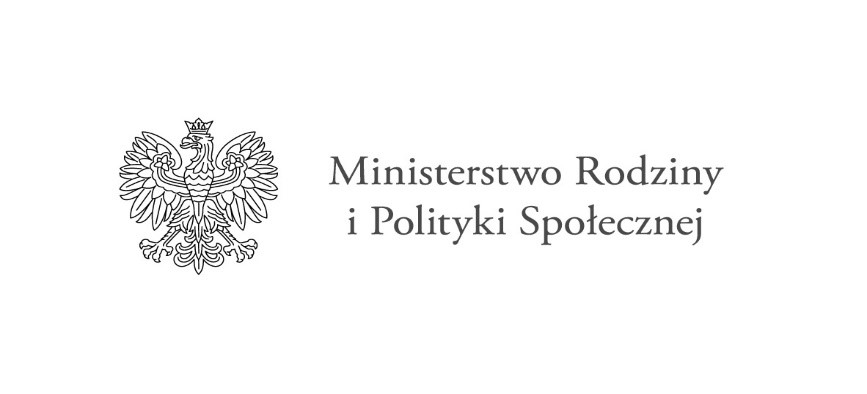 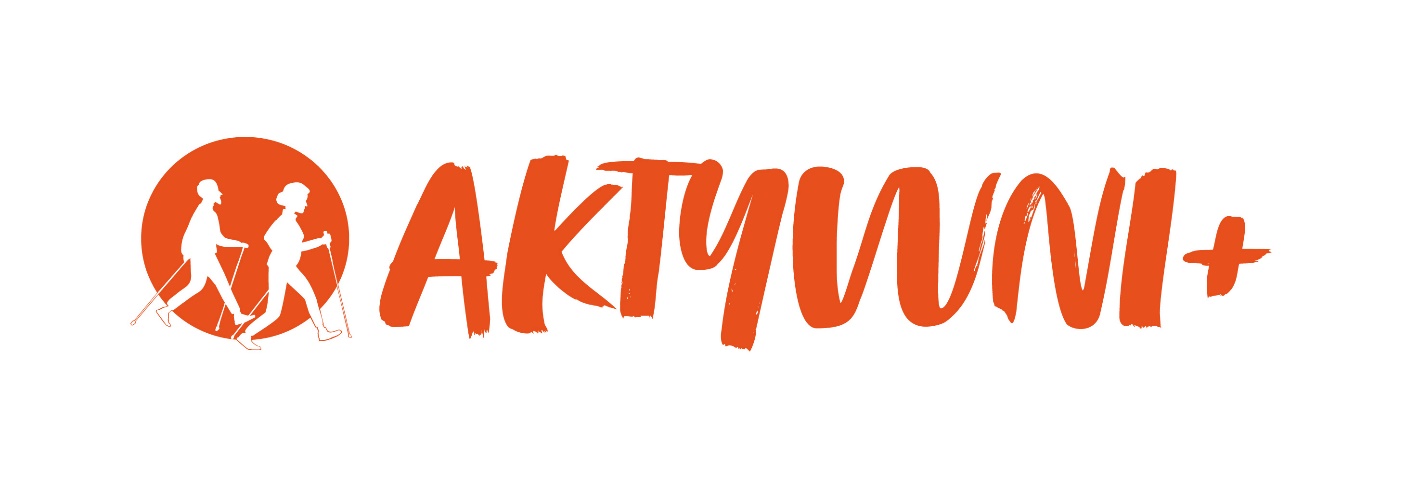 REGULAMIN OTWARTEGO KONKURSU OFERT w ramach programu wieloletniego na rzecz Osób Starszych "Aktywni+" na lata 2021–2025 Edycja 2022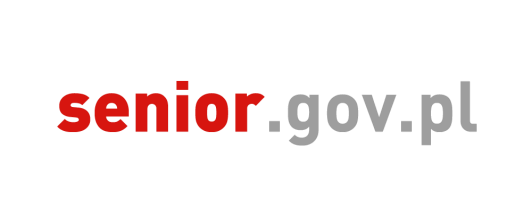 Warszawa, 2022 r. Definicje i skrótyIlekroć w Regulaminie jest mowa o: Beneficjencie – rozumie się przez to podmiot, który otrzymał bezpośrednio dofinansowanie na rzecz realizacji zleconego zadania publicznego w ramach Programu (np. stowarzyszenie, fundację); Beneficjencie ostatecznym – rozumie się przez to osoby w wieku 60+ objęte działaniami przy realizacji zleconego zadania publicznego w ramach Programu; Generatorze Ofert (GO) – rozumie się przez to narzędzie teleinformatyczne umożliwiające Oferentowi utworzenie indywidualnego profilu w systemie informatycznym właściwym dla składania i gromadzenia ofert w ramach Programu (dostępnym w Internecie – https://das.mrips.gov.pl) oraz przygotowanie, złożenie i obsługę oferty w ramach niniejszego Konkursu;Instytucji Zarządzającej (IZ) – rozumie się przez to Ministerstwo Rodziny i Polityki Społecznej (MRiPS) – Departament Polityki Senioralnej; Konkursie – rozumie się przez to otwarty konkurs ofert w ramach programu wieloletniego na rzecz Osób Starszych "Aktywni+" na lata 2021–2025. Edycja 2022;Oferencie – rozumie się przez to podmiot składający ofertę w otwartym konkursie ofert w ramach Programu (przed podpisaniem umowy o realizację zleconego zadania publicznego w ramach Programu); Programie Aktywni+ (Programie) – rozumie się przez to program wieloletni na rzecz Osób Starszych "Aktywni+" na lata 2021–2025 ustanowiony uchwałą nr 167 Rady Ministrów z dnia 16 listopada 2020 r. (M. P. poz. 1125);Projekcie – rozumie się przez to zadanie publiczne zlecone w ramach Programu;Regulaminie – rozumie się przez to Regulamin otwartego konkursu ofert w ramach programu wieloletniego na rzecz Osób Starszych "Aktywni+" na lata 2021–2025. Edycja 2022;Umowie – rozumie się przez to umowę o realizację zadania publicznego zleconego w ramach Programu, zawartą pomiędzy ministrem właściwym do spraw zabezpieczenia społecznego a Oferentem, którego projekt został przyjęty do realizacji; Ustawie o działalności pożytku publicznego i o wolontariacie – rozumie się przez to ustawę z dnia 24 kwietnia 2003 r. o działalności pożytku publicznego i o wolontariacie (Dz. U. z 2020 r. poz. 1057 oraz z 2021 r. poz. 1038, 1243, 1535 i 2490).Ustawie o finansach publicznych – rozumie się przez to ustawę z dnia 27 sierpnia 2009 r. o finansach publicznych (Dz. U. z 2021 r. poz.  305, z późn. zm.);Zleceniobiorcy – rozumie się przez to podmiot, z którym została zawarta umowa o realizację zadania publicznego zleconego w ramach Programu;Zleceniodawcy – rozumie się przez to ministra właściwego do spraw zabezpieczenia społecznego po zawarciu umowy o realizację zadania publicznego zleconego w ramach Programu z beneficjentem o realizację zleconego zadania publicznego w ramach Programu. Edycja 2022. CZĘŚĆ A – ZASADY PRZYZNAWANIA DOTACJIInformacje ogólnePrzed przystąpieniem do wypełniania oferty realizacji zadania publicznego należy wnikliwie zapoznać się z niniejszym dokumentem, który dzieli się na części oznaczone literami, rozdziały oznaczone cyframi rzymskimi i podrozdziały oznaczone cyframi arabskimi. Złożenie oferty w ramach Programu  Edycja 2022 oznacza akceptację poniższego Regulaminu. Dotyczy to również akceptacji wymogu wypełnienia i przesłania elektronicznej wersji oferty w generatorze ofert dostępnym na stronie internetowej das.mrips.gov.plCel ProgramuGłównym celem Programu jest zwiększenie uczestnictwa osób starszych we wszystkich dziedzinach życia społecznego poprzez wspieranie aktywności organizacji pozarządowych działających na rzecz seniorów.Program ma za zadanie przyczynić się do wzrostu zaangażowania osób starszych w kontakty społeczne poprzez wzbogacenie oferty zagospodarowania ich czasu wolnego, zwiększanie zaangażowania osób starszych w procesy partycypacyjne zachodzące w życiu publicznym, podnoszenie kompetencji cyfrowych seniorów i kształtowanie postaw sprzyjających wykorzystywaniu nowych technologii w życiu codziennym, oraz budowanie pozytywnego wizerunku starości i starzenia się, a także rozwijanie kompetencji społecznych (wiedzy, umiejętności, postaw) wobec starości u osób w każdym wieku.Struktura Programu i przeznaczenie dotacjiW ramach Programu organizacje pozarządowe i inne uprawnione podmioty działające na rzecz osób starszych będą mogły ubiegać się o dofinansowanie w ramach 4 priorytetów:Aktywność społeczna, która obejmuje działania mające na celu zwiększenie udziału osób starszych w aktywnych formach spędzania czasu wolnego, wspieranie seniorów mniej samodzielnych i ich otoczenia w miejscu zamieszkania, rozwijanie wolontariatu osób starszych w środowisku lokalnym oraz zwiększenie zainteresowania i zaangażowania osób starszych w obszarze rynku pracy. Partycypacja społeczna, która przyczynia się do wzmocnienia samoorganizacji środowiska osób starszych oraz zwiększenia wpływu osób starszych na decyzje dotyczące warunków życia obywateli.Włączenie cyfrowe obejmujące działania na rzecz zwiększania umiejętności posługiwania się nowoczesnymi technologiami i korzystania z nowych mediów przez osoby starsze, a także upowszechnianie i wdrażanie rozwiązań technologicznych sprzyjających włączaniu społecznemu oraz bezpiecznemu funkcjonowaniu osób starszych.Przygotowanie do starości realizowane poprzez wzmacnianie trwałych relacji międzypokoleniowych, kształtowanie empatycznych postaw wobec osób starszych oraz upowszechnianie pozytywnego wizerunku osób starszych, a także zwiększanie bezpieczeństwa seniorów. Podmioty uprawnione do udziału w otwartym konkursie ofertOferenciPodmiotami uprawnionymi do korzystania z dotacji są: organizacje pozarządowe, o których mowa w art. 3 ust. 2 ustawy o działalności pożytku publicznego i o wolontariacie, m.in. stowarzyszenia (w tym stowarzyszenia zwykłe) oraz jednostki terenowe stowarzyszeń posiadające osobowość prawną, związki stowarzyszeń, fundacje, kółka rolnicze, cechy rzemieślnicze, izby rzemieślnicze, izby gospodarcze, samorządy gospodarcze i wspólnoty mieszkaniowe;  podmioty określone w art. 3 ust. 3 ustawy o działalności pożytku publicznego i o wolontariacie, w tym: osoby prawne i jednostki organizacyjne działające na podstawie przepisów o stosunku Państwa do Kościoła Katolickiego w Rzeczypospolitej Polskiej, o stosunku Państwa do innych kościołów i związków wyznaniowych oraz o gwarancjach wolności sumienia i wyznania, jeżeli ich cele statutowe obejmują prowadzenie działalności pożytku publicznego, o których mowa w art. 3 ust. 3 pkt 1 ustawy o działalności pożytku publicznego i o wolontariacie, stowarzyszenia jednostek samorządu terytorialnego, koła gospodyń wiejskich zarejestrowane w Krajowym Rejestrze Sądowym (KRS), ewidencji stowarzyszeń zwykłych lub rejestrze Kół Gospodyń Wiejskich prowadzonym przez Prezesa Agencji Restrukturyzacji i Modernizacji Rolnictwa,spółdzielnie socjalne, o których mowa w ustawie z dnia 27 kwietnia 2006 r. o spółdzielniach socjalnych (Dz. U. z 2020 r. poz. 2085) w zakresie działalności społecznie użytecznej w sferze zadań publicznych, spółki akcyjne i spółki z ograniczoną odpowiedzialnością oraz kluby sportowe będące spółkami działającymi na podstawie przepisów ustawy z dnia 25 czerwca 2010 r. o sporcie (Dz. U. z 2020 r. poz. 1133 oraz z 2021 r. poz. 2054 i 2142), które nie działają w celu osiągnięcia zysku oraz przeznaczają całość dochodu na realizację celów statutowych oraz nie przeznaczają zysku do podziału między swoich udziałowców, akcjonariuszy i pracowników . W przypadku organizacji, których oddziały terenowe posiadają osobowość prawną, oddziały te mogą wnioskować o dotację niezależnie od zarządu głównego. Natomiast odziały terenowe, które nie posiadają osobowości prawnej (np. koła, oddziały), mogą składać oferty w ramach niniejszego konkursu, po uzyskaniu zgody zarządu głównego centralnej organizacji w postaci pełnomocnictwa szczególnego do działania w ramach niniejszego konkursu, w imieniu tej jednostki. Jednostka terenowa, nieposiadająca osobowości prawnej musi być wpisana w KRS centralnej organizacji. Podmiotami nieuprawnionymi do składania ofert o dofinansowanie realizacji zadania w ramach Programu są w szczególności: podmioty wskazane w art. 3 ust. 4 ustawy o działalności pożytku publicznego i o wolontariacie, tj. partie polityczne, związki zawodowe i organizacje pracodawców, samorządy zawodowe, a także fundacje utworzone przez partie polityczne; spółki prawa handlowego ze 100% udziałem Skarbu Państwa lub spółki z udziałem samorządu terytorialnego. PartnerstwoPodmioty, które nie mogą brać udziału w otwartym konkursie ofert w ramach Programu mają możliwość korzystania z dotacji w pośredni sposób - poprzez partnerstwo z Oferentem. Dopuszczalną formą partnerstwa jest partnerstwo publiczno-społeczne oraz partnerstwo społeczno-prywatne. Za pośrednie korzystanie z dotacji uznaje się działania w partnerstwie, polegające na tym, że podmiot uprawniony do korzystania z dotacji współpracuje na zasadzie partnerstwa (podział zadań i odpowiedzialności określony w umowie o partnerstwo) z Partnerem – podmiotem, który samodzielnie nie jest uprawniony do złożenia oferty w ramach Programu. W przypadku realizacji zadania publicznego w partnerstwie niezbędne jest przesłanie do IZ umowy o partnerstwo zawartej pomiędzy Oferentem a Partnerem na etapie podpisywania umowy o dofinansowanie. Wkład własny może być wnoszony zarówno przez Oferenta, jak i Partnera. Podział zadań i obowiązków między stronami musi być określony zarówno w ofercie, jak i umowie o partnerstwo. Za kalkulację przewidywanych kosztów i rozliczenie zadania (w tym wkładu własnego) odpowiada Oferent jako strona Umowy. W przypadku zajścia zmian w okresie od dnia zawarcia umowy o partnerstwo do dnia zawarcia Umowy o realizację zadania publicznego, w zakresie ustaleń i danych wskazanych w umowie o partnerstwo, umowa taka wymaga zawarcia aneksu. Umowa o partnerstwo powinna przewidywać, że Partnerzy będą aktywnie uczestniczyć w wykonywaniu zadań przewidzianych do realizacji w ofercie. Umowa określi prawa i obowiązki stron w związku z realizacją zadania publicznego zleconego przez Zleceniodawcę. Umowa musi być podpisana przez osoby uprawnione. Ramowy wzór umowy o partnerstwo stanowi załącznik nr 2 do Regulaminu. Oferta wspólnaOfertę wspólną może złożyć kilka (co najmniej dwie) organizacji pozarządowych lub podmiotów wymienionych w art. 3 ust. 3 ustawy o działalności pożytku publicznego i o wolontariacie. Oferta wspólna powinna zawierać dodatkowe informacje w stosunku do oferty składanej przez jeden podmiot, m.in. o sposobie reprezentacji podmiotów oraz o zadaniach planowanych do realizacji w ramach zadania publicznego, które wykonywać będą poszczególne organizacje lub podmioty składające ofertę wspólną.  Umowa oferty wspólnej powinna zawierać:dane dotyczące oferty – priorytet, datę realizacji; dane współoferentów – dane teleadresowe, numery KRS, Regon, reprezentacja; opis współpracy – wspólne cele Oferentów, planowane rezultaty, opis działań, postanowienia finansowe (budżet określający podział środków przypadających na Oferenta);  sposób zarządzania projektem, przepływ informacji, sprawozdawczość; zasady odpowiedzialności. Złożenie oferty wspólnej wyklucza możliwość złożenia oferty indywidualnie przez organizację lub podmiot, który bierze udział w ofercie wspólnej. Zasady finansowania i realizacji zadańBudżet i źródła finansowaniaProgram realizowany w 2022 r. dysponować będzie kwotą w wysokości 40 mln zł z przeznaczeniem w 95% na dotację (38 mln zł) oraz w 5% na pomoc techniczną (2 mln zł). Program jest finansowany ze środków budżetu państwa ujętych w ustawie budżetowej na dany rok. Każdemu z czterech priorytetów Programu zostaną przypisane środki w wysokości 25% całości środków przeznaczonych na dotacje (tj. 9,5 mln zł).Dysponentem środków jest minister właściwy do spraw zabezpieczenia społecznego, który przekazuje dotacje beneficjentom Programu, na zasadach i w trybie określonym w ustawie o działalności pożytku publicznego i o wolontariacie.W przypadku dużego zróżnicowania progów punktowych wyczerpujących alokację w ramach priorytetów minister właściwy do spraw zabezpieczenia społecznego może podjąć decyzję o przesunięciu środków między priorytetami, w celu dofinansowania projektów o jak najwyższej jakości.Wysokość dotacji i rachunek bankowyWartość dotacji wynosi od 25 000 zł do 250 000 zł. Wsparcie w ramach Programu ma charakter zaliczkowy. W przypadku dofinansowania zadania środki z dotacji zostaną przekazane na rachunek bankowy Zleceniobiorcy wskazany w umowie.  Przeznaczenie środków ProgramuZe środków Programu finansowane będą jedynie działania mieszczące się w zakresie działalności statutowej nieodpłatnej i odpłatnej (w granicach limitów określonych w art. 9  ust. 1 pkt 2 ustawy o działalności pożytku publicznego i o wolontariacie). Tym samym, środki Programu nie mogą być przeznaczone na finansowanie działalności gospodarczej. Termin realizacji zadańTermin realizacji zadania – jest to okres czasu, w którym zrealizowane zostaną działania przewidziane w harmonogramie ujętym w ofercie realizacji zadania publicznego, której ramowy wzór stanowi załącznik nr 1 do Regulaminu oraz wydatkowane zostaną środki przeznaczone na realizację zadania publicznego w ramach Programu. Wymagane jest, aby kwota przyznanej dotacji została wykorzystana przed końcową datą realizacji zadania.W niniejszej edycji Konkursu realizacja zadań może rozpocząć się najwcześniej 1 kwietnia 2022 r., a zakończyć najpóźniej 31 grudnia 2022 r.W przypadku beneficjentów, którzy realizowali zadania w ramach dotychczas przeprowadzonych programów na rzecz aktywności osób starszych prowadzonych przez IZ, warunkiem niezbędnym do zawarcia umowy na realizację zadania w bieżącej edycji jest złożenie sprawozdania z realizacji zadania w ramach uprzednio otrzymanego dofinansowania oraz jego akceptacja przez Zleceniodawcę.Wkład własnyPodmioty składające ofertę współfinansowaną w ramach Programu są zobowiązane do przedstawienia wkładu własnego w wysokości co najmniej 10% wartości dotacji. Za wkład własny uznaje się wkład finansowy lub wkład osobowy (niefinansowy). Rozliczenie finansowego wkładu własnego dopuszcza się jedynie na podstawie dowodów księgowych w rozumieniu ustawy z dnia 29 września 1994 r. o rachunkowości (Dz. U. z 2021 r. poz. 217, 2105 i 2106).Za środki własne niefinansowe uważa się wyłącznie środki własne o charakterze osobowym, niepowodującym powstania faktycznego wydatku pieniężnego. Jako środki własne osobowe wnoszona może być więc tylko nieodpłatna dobrowolna praca. Wkładem własnym niefinansowym może być świadczenie wolontariatu lub praca społeczna członków organizacji.  W przypadku wnoszenia na rzecz projektu środków własnych osobowych, konieczne jest przestrzeganie warunku dotyczącego nieodpłatnej dobrowolnej pracy (wolontariatu). Wartość tej pracy powinna zostać skalkulowana według następujących stawek: 25 zł za godzinę pracy w przypadku nieskomplikowanych prac administracyjnych lub pomocniczych,75 zł za godzinę pracy osób wykorzystujących posiadaną wiedzę specjalistyczną.Wkład własny w formie pracy wolontariusza należy udokumentować na podstawie stosownego porozumienia pomiędzy Zleceniobiorcą a wolontariuszem. W porozumieniu o wykonaniu świadczeń wolontariackich należy zawrzeć wycenę pracy wolontariusza. Dodatkowo wymagane jest prowadzenie kart czasu pracy wolontariuszy.Wzór porozumienia o wykonywaniu świadczeń wolontariackich stanowi załącznik nr 8 do Regulaminu. Niniejszy załącznik jest możliwy do pobrania ze strony das.mrips.gov.pl, a jego stosowanie jest obligatoryjne. Dopuszczalne jest również oświadczenie o pracy społecznej członka danego podmiotu przy realizacji zadania publicznego. Oświadczenie powinno zawierać w szczególności: imię i nazwisko członka, nazwę organizacji, na rzecz której wykonuje pracę społeczną, okres, w jakim wykonuje pracę społeczną, oraz przedmiot, miejsce i czas wykonywania pracy społecznej, a także podpis. Koszty pracy społecznej powinny zostać skalkulowane według takich samych stawek jak w przypadku pracy wolontariusza.W przypadku umowy o partnerstwie wkład własny może być wnoszony zarówno przez Oferenta, jak i Partnera. Podział zadań i obowiązków między stronami musi być określony zarówno w ofercie, jak i w umowie o partnerstwo. Za kalkulację przewidywanych kosztów i rozliczenie zadania (w tym wkładu własnego) odpowiada beneficjent jako strona Umowy. Jako wkład własny nie są traktowane środki finansowe otrzymane przez Oferenta w celu realizacji innego zadania publicznego.Koszty kwalifikowalneKoszty poniesione podczas realizacji zadania są kwalifikowalne jeśli spełniają następujące kryteria:są niezbędne do realizacji zadania, racjonalne i efektywne,są zgodne z przepisami prawa powszechnie obowiązującego (w szczególności z ustawodawstwem podatkowym i ubezpieczeń społecznych) oraz ze szczegółowymi wytycznymi określonymi w niniejszym Regulaminie,mają bezpośredni związek z realizowanym projektem i zostały przewidziane w budżecie zadania, zostały faktycznie poniesione między pierwszym a ostatnim dniem realizacji projektu, określonym w umowie dotacyjnej i są właściwie udokumentowane.Przedmiotem dofinansowania mogą być koszty:  merytoryczne związane z uczestnictwem beneficjentów ostatecznych w zadaniach oraz koszty promocji, w tym:materiały szkoleniowe, wynajem sali, wynajem niezbędnego sprzętu, odzież, żywność, zakwaterowanie, transport beneficjentów ostatecznych, nagrody dla beneficjentów ostatecznych w konkursach itp.; koszty zatrudnienia trenerów, specjalistów realizujących zadania – jedynie w części odpowiadającej zaangażowaniu danej osoby w realizację zadania (projektu), jak również osób zatrudnionych specjalnie na potrzeby zadania. Potwierdzeniem kwalifikowalności wydatków związanych z uczestnictwem beneficjentów ostatecznych w realizowanych zadaniach, jest oświadczenie złożone przez tegoż beneficjenta, zawierające w szczególności:  dane identyfikujące Program. Edycja 2022 oraz nazwę zadania, liczbę porządkową, imię i nazwisko oraz datę urodzenia beneficjenta ostatecznego (celem potwierdzenia ukończenia 60. roku życia w przypadku seniorów) wraz z jego własnoręcznym podpisem, imię i nazwisko prowadzącego zajęcia oraz jego podpis, nazwę zajęć, datę, miejsce i czas trwania zajęć (godziny graniczne: od …do…). W przypadku przekazywania materiałów szkoleniowych wymagane jest  potwierdzanie na liście obecności ich odbioru przez uczestników. Ponadto każda osoba powinna być policzona tylko raz, niezależnie od liczby szkoleń lub imprez, w których uczestniczyła.W przypadku podróży służbowych koszty delegacji i diet personelu oraz wolontariuszy/ek zaangażowanych w realizację projektu są kwalifikowalne pod warunkiem że są one zgodne z rozporządzeniem Ministra Pracy i Polityki Społecznej z dnia 29 stycznia 2013 r. w sprawie należności przysługujących pracownikowi zatrudnionemu w państwowej lub samorządowej jednostce sfery budżetowej z tytułu podróży służbowej (Dz. U. poz. 167). Standardem jest podróżowanie klasą drugą lub klasą ekonomiczną;obsługi zadania publicznego, w tym koszty administracyjne – łącznie do 20% wartości dotacji, w tym koszty obsługi finansowo-księgowej – do 10% wartości dotacji oraz koszty kierowania (koordynacji) projektu wraz z kosztami wykonywania zadań administracyjnych – w części odpowiadającej zaangażowaniu danej osoby w realizację zadania (projektu), jak również osób zatrudnionych specjalnie na potrzeby projektu  – do 10 % wartości dotacji. Koszty funkcjonowania organizacji związane  z realizacją zadania – w odpowiedniej części, przypadającej na dany projekt (w tym np. opłaty za telefon/faks, opłaty pocztowe, czynsz, itd.). Koszt jednostkowy środka trwałego, związanego z realizacją zadania, nie może być większy niż 10 000,00 zł brutto zgodnie z art. 16d ustawy z dnia 15 lutego 1992 r. o podatku dochodowym od osób prawnych (Dz. U. z 2021 poz. 1800, z późn. zm) Rekomendowane jednostki miar stosowane w kalkulacji przewidywanych kosztów to: godzina, miesiąc, sztuka, dzieło, usługa, kilometr (dla usług transportowych), komplet (należy precyzyjnie wskazać jakie usługi/artykuły będą się zawierały w ramach danej pozycji, w jakiej liczbie oraz jakie będą ich koszty jednostkowe). Po stronie Oferenta/Zleceniobiorcy leży odpowiedzialność za to by na każdym etapie procedowania Umowy oraz realizacji projektu planowane i ponoszone koszty nosiły wszystkie znamiona kwalifikowalności w rozumieniu postanowień Regulaminu.Koszty niekwalifikowalneDo wydatków, które w ramach Programu nie mogą być finansowane, należą wydatki nie odnoszące się jednoznacznie do projektu, w tym m. in.: amortyzacja; koszty badań naukowych (z wyłączeniem ewaluacji projektu);koszty kar i grzywien; koszty procesów sądowych (z wyjątkiem spraw prowadzonych w interesie publicznym); koszty remontów oraz inwestycji;koszty sprzętu oraz usług medycznych i rehabilitacyjnych; koszty wyjazdów służbowych osób zaangażowanych w realizację projektu na podstawie umowy cywilnoprawnej, chyba że umowa ta określa zasady i sposób podróży służbowych a przyjęte stawki nie są wyższe niż te określone w rozporządzeniu Ministra Pracy i Polityki Społecznej z dnia 29 stycznia 2013 r. w sprawie należności przysługujących pracownikowi zatrudnionemu w państwowej lub samorządowej jednostce sfery budżetowej z tytułu podróży służbowej;leasing; nagrody, premie i inne formy bonifikaty rzeczowej lub finansowej dla osób zajmujących się realizacją zadania; odsetki z tytułu niezapłaconych w terminie zobowiązań;  podatek od towarów i usług (VAT), jeśli może zostać odliczony w oparciu o ustawę z dnia 11 marca 2004 r. o podatku od towarów i usług (Dz. U. z 2021 r. poz. 685, z późn. zm.); podatki i opłaty z wyłączeniem podatku dochodowego od osób fizycznych, składek na ubezpieczenie społeczne i zdrowotne, składek na Fundusz Pracy oraz Fundusz Gwarantowanych Świadczeń Pracowniczych, a także opłat za zaświadczenie o niekaralności, opłaty za zajęcie pasa drogowego oraz kosztów związanych z uzyskaniem informacji publicznej; rezerwy na pokrycie przyszłych strat lub zobowiązań;  zakup napojów alkoholowych (jest to niezgodne z art. 4 ust. 1 pkt 32 ustawy o działalności pożytku publicznego i o wolontariacie oraz art. 1 ust. 1 ustawy z dnia 26 października 1982 r. o wychowaniu w trzeźwości i przeciwdziałaniu alkoholizmowi (Dz. U. z 2021 r. poz. 1119); zakup nieruchomości gruntowej, lokalowej, budynkowej; zakup środków trwałych w rozumieniu art. 3 ust. 1 pkt 15 ustawy z dnia 29 września 1994 r. o rachunkowości  oraz  16d ustawy z dnia 15 lutego 1992 r. o podatku dochodowym od osób prawnych; Podatek od towarów i usług (VAT)Oferentów, którzy mają możliwość odzyskania podatku VAT obowiązuje kalkulacja przewidywanych kosztów w kwotach netto, tzn. podatek VAT jest dla tych podmiotów kosztem niekwalifikowalnym. Pozostałych Oferentów obowiązuje kalkulacja przewidywanych kosztów w kwotach brutto.Zamówienia publiczneUzyskiwanie środków publicznych w ramach dotacji nie stanowi samodzielnej przesłanki do zakwalifikowania danego podmiotu do kategorii zamawiających zobowiązanych do stosowania ustawy z dnia 11 września 2019 – Prawo zamówień publicznych (Dz. U. z 2021 r. poz. 1129, z późn. zm.). Należy jednak stwierdzić, że Oferenci spełniający łącznie przesłanki określone w art. 6 przedmiotowej ustawy są zobowiązani do jej stosowania. Zleceniobiorca, który nie jest zobowiązany do stosowania ustawy – Prawo zamówień publicznych jest zobowiązany do rozeznania rynku lub przesłania zapytania ofertowego do co najmniej 3 podmiotówZasady ubiegania się o dotacjęOgłoszenie konkursuKonkurs ogłoszony zostanie zgodnie z ustawą o działalności pożytku publicznego i o wolontariacie. Złożenie oferty musi nastąpić w terminie wskazanym w ogłoszeniu o konkursie. Ogłoszenie może zostać zamieszczone w dzienniku lub tygodniku o zasięgu ogólnopolskim, a obowiązkowo w Biuletynie Informacji Publicznej, w siedzibie MRiPS, na stronie internetowej MRiPS: www.gov.pl/rodzina oraz na stronie internetowej: www.senior.gov.pl. Sposób składania ofertyOfertę należy wypełnić i złożyć w GO, dostępnym na stronie internetowej das.mrips.gov.plSkładanie oferty przez GO podzielone jest na kilka etapów. Przejście do kolejnego etapu jest uwarunkowane prawidłowym wypełnieniem bieżącego kroku. Aby zapobiec utracie danych informacje wprowadzone w danym kroku są zapisywane w momencie przejścia do innego etapu wypełniania oferty. Oferent ma możliwość zapisania wprowadzonych danych w dowolnym momencie i powrotu do edycji w innym czasie. Oferent ma możliwość wydruku oferty zapisanej w wersji roboczej. Po uzupełnieniu formularza oferty, jej weryfikacji oraz wysłaniu przez Oferenta (za pomocą przycisku „złóż ofertę”) system zapisuje ofertę w bazie danych a użytkownik otrzymuje możliwość jej zapisania w formacie PDF i wydrukowania. Złożona oferta automatycznie otrzymuje unikalny numer, którym należy się posługiwać w kontaktach z IZ. Zakres ofertyZakres podmiotowy oferty – każdy podmiot uprawniony do udziału w konkursie, może złożyć wyłącznie jedną ofertę (w tym ofertę wspólną) w ramach konkursu. Jeden Oferent może zawrzeć partnerstwo z kilkoma Partnerami. Oferent nie może pełnić funkcji Partnera. Zakres przedmiotowy – oferta ujmuje całość zadania i obejmuje jeden z wymienionych priorytetów: Priorytet I. Aktywność społeczna Priorytet II. Partycypacja społecznaPriorytet III. Włączenie cyfrowe Priorytet IV. Przygotowanie do starości Oferta na realizację zadania publicznego powinna być sporządzona zgodnie ze wzorem określonym w załączniku nr 1 do Regulaminu.Ofertę należy złożyć wyłącznie w GO. Oferty przekazane w inny sposób niż przewidziany w Regulaminie nie zostaną rozpatrzone. Oferty niespełniające wymogów formalnych lub takie, które wpłynęły po terminie (decyduje data złożenia w GO), nie zostaną rozpatrzone.Załączniki i oświadczenia do ofertPoza harmonogramem i kalkulacją przewidywanych kosztów, bez wypełnienia których złożenie oferty w GO będzie niemożliwe należy przesłać przez GO również:  aktualny pod względem danych wypis z rejestru lub ewidencji – o ile nie jest on dostępny w internetowej Wyszukiwarce Podmiotów Krajowego  Rejestru Sądowego lub innym właściwym rejestrze; w przypadku wyboru innego sposobu reprezentacji podmiotów składających ofertę wspólną niż wynikający z Krajowego Rejestru Sądowego lub innego właściwego rejestru – dokument potwierdzający upoważnienie do działania w imieniu                     Oferenta(-ów) w oryginale lub kopii poświadczonej za zgodność z oryginałem przez osoby uprawnione do reprezentowania Oferenta; w przypadku gdy Oferent jest spółką prawa handlowego, o której mowa w art. 3 ust. 3 pkt 4 ustawy o działalności pożytku publicznego i o wolontariacie – potwierdzoną za zgodność z oryginałem przez osoby uprawnione do reprezentowania Oferenta kopię umowy lub statutu spółki; w przypadku składania oferty w partnerstwie z innym podmiotem  – zawartą umowę o partnerstwo pomiędzy Oferentem a Partnerem/Partnerami;w przypadku składania oferty wspólnej – umowę zawartą pomiędzy Oferentami.Ponadto Oferent może złożyć wraz ze złożeniem oferty  Plan przeciwdziałania skutkom COVID-19, zawierający niezbędne zmiany, których wdrożenie umożliwi kontynuację realizacji projektu w przypadku pogorszenia się panującej w kraju sytuacji epidemiologicznej. Jego wzór znajduje się w załączniku nr 4.Wszyscy oferenci będą składać oświadczenia potwierdzające, iż są podmiotami uprawnionymi do udziału w konkursie. Oświadczenia weryfikowane będą na różnych etapach oceny ofert.  W przypadku stwierdzenia, iż oświadczenia Oferentów, których projekt został przeznaczony do dofinansowania, są niezgodne ze stanem faktycznym, umowa na realizację zadania publicznego nie zostanie podpisana. Poza oświadczeniami wynikającymi z rozporządzenia Przewodniczącego Komitetu do spraw Pożytku Publicznego z dnia 24 października 2018 r. w sprawie wzorów ofert i ramowych wzorów umów dotyczących realizacji zadań publicznych oraz wzorów sprawozdań z wykonania tych zadań (Dz. U. poz. 2057) Oferenci będą składać następujące oświadczenia: każdy oferent oświadcza, że proponowane zadanie publiczne będzie realizowane wyłącznie w zakresie działalności pożytku publicznego                    oferenta(-tów) lub oferta zawiera zadania realizowane w ramach działalności odpłatnej, które mieszczą się w działalności gospodarczej prowadzonej przez oferenta(-tów); oddział terenowy nieposiadający osobowości prawnej oświadcza, iż posiada pełnomocnictwo szczegółowe do działania w ramach niniejszego Konkursu, od jednostki macierzystej. Data wystawienia takiego pełnomocnictwa nie może być późniejsza niż data złożenia oferty w GO. Pełnomocnictwa nie załącza się do oferty, natomiast w przypadku przeznaczenia projektu do dofinansowania, przesłanie takiego dokumentu do IZ będzie warunkiem zawarcia umowy;spółki akcyjne i spółki z ograniczoną odpowiedzialnością, koła gospodyń wiejskich oraz kluby sportowe będące spółkami działającymi na podstawie przepisów ustawy z dnia 25 czerwca 2010 r. o sporcie oświadczają, iż nie działają w celu osiągnięcia zysku oraz przeznaczają całość dochodu na realizację celów statutowych oraz nie przeznaczają zysku do podziału między swoich udziałowców, akcjonariuszy i pracowników (tylko spółki akcyjne, spółki z o.o., koła gospodyń wiejskich oraz kluby sportowe będące spółkami); podmioty oświadczają, iż są podmiotami uprawnionymi do aplikowania o środki w ramach Programu.Postępowanie kwalifikacyjne oraz kryteria wyboru ofertKryteria oceny formalnejRozpatrywane pod względem merytorycznym będą jedynie oferty spełniające wymagane kryteria formalne. Ocena formalna polega na sprawdzeniu kompletności i prawidłowości oferty, zgodnie z wymaganiami podanymi w Regulaminie. Oferty, które nie spełnią wymogów formalnych zostaną odrzucone. Wzór karty oceny formalnej stanowi załącznik nr 5 do Regulaminu. Kryteria oceny merytorycznejKryteria oceny merytorycznej dotyczą ogólnych zasad odnoszących się do treści oferty, wiarygodności i zdolności projektodawcy do podjęcia realizacji projektu oraz zasad finansowania projektów w ramach Programu. Ogólne kryteria merytoryczne mają charakter uniwersalny, tj. odnoszą się do wszystkich projektów realizowanych w ramach Programu. Ogólne kryteria merytoryczne weryfikowane są na etapie oceny merytorycznej. Adekwatność ofert w odniesieniu do celów Programu – w tym zgodność przedmiotu oferty z Programem oraz wybranym Priorytetem;Logika projektowa – w tym: stopień identyfikacji problemu oraz grupy docelowej projektu, stopień zaangażowania osób starszych w przygotowanie oferty, prawidłowość określonych celów i ich adekwatności w stosunku do zidentyfikowanego problemu, stopień prawidłowości określonych w ofercie rezultatów, ocena możliwości: realizacji zadania publicznego przez Oferenta; jakości planu działań zawartych w ofercie i sposobu jego realizacji; przejrzystości i wykonalności harmonogramu; stopnia identyfikacji ryzyka oraz sposobów minimalizowania jego efektów (w tym sytuacji epidemiologicznej), ocena proponowanej jakości wykonania zadania;Kalkulacja kosztów – w tym: ocena przedstawionej kalkulacji kosztów realizacji zadania publicznego (również w odniesieniu do zakresu rzeczowego zadania), stopień racjonalności i niezbędności kosztów z perspektywy realizacji projektu, stopień adekwatności i realności stawek jednostkowych, występowanie błędów w kalkulacji przewidywanych kosztów, przejrzystość konstrukcji budżetu, uwzględnienie przez Oferenta udziału środków finansowych własnych lub środków pochodzących z innych źródeł przeznaczonych na realizację ocenianego zadania publicznego; Zasoby osobowe, rzeczowe i doświadczenie Oferenta – w tym: ocena zasobów rzeczowych i wkładu osobowego (w tym świadczenia wolontariuszy i praca społeczna członków Oferenta), poziom kwalifikacji osób realizujących zadanie publiczne, analiza i ocena dotychczas zrealizowanych zleconych zadań publicznych (o ile oferent realizował je w poprzednich latach), doświadczenie kluczowych osób zaangażowanych w realizację zadania w pracy z seniorami, zasoby własne organizacji.Wpływ działań zawartych w ofercie na beneficjentów – w tym: stopień atrakcyjności/innowacyjności projektowanych działań dla osób starszych, uwzględnienie w ofercie uczestnictwa w projektach osób starszych o różnym stopniu sprawności, wpływ planowanych działań na uczestników projektu, stopień trwałości projektu i potencjał jego kontynuacji poza finansowaniem z Programu, zapewnienie realizacji zadania w sposób bezpieczny dla beneficjentów przy uwzględnieniu panującej w kraju sytuacji epidemiologiczno-sanitarnej.Kryteria strategiczneKryteria strategiczne zawierają preferencje dotyczące typów projektów. Określane są w związku z koniecznością zapewnienia realizacji istotnych celów polityki społecznej wobec osób starszych oraz realizacji bieżących polityk publicznych. Punkty za kryteria strategiczne nr 1–4 przyznawane będą przez ekspertów w trakcie oceny merytorycznej. Punktacja ofertyOferta może otrzymać następującą liczbę punktów:spełnienie kryteriów merytorycznych maks.: 200 pkt od dwóch ekspertów; spełnienie kryterium strategicznego dla priorytetu: po 5 pkt od każdego z dwóch ekspertów. Łączna liczba punktów, jaką może maksymalnie otrzymać oferta to 210 punktów.Procedura wyboru ofert i termin wyboruOcena formalnaKażda oferta złożona w konkursie musi spełnić kryteria formalne, które zostały wymienione w tabeli Kryteria formalne, w rozdziale V.1. W przypadku złożenia przez jeden podmiot uprawniony do udziału w konkursie kilku ofert, ocenie zostanie poddana oferta, która została zarejestrowana jako pierwsza w GO. Poszczególne kryteria formalne będą weryfikowane na etapie wstępnej oceny formalnej przeprowadzanej przez pracowników IZ, poprzedzającej etap oceny merytorycznej. Do oceny merytorycznej skierowane zostaną jedynie oferty spełniające kryteria formalne. Ocena merytorycznaW ramach wstępnej oceny merytorycznej eksperci weryfikują czy oferta spełnia kryteria merytoryczne oraz strategiczne. Każda oferta podlega ocenie indywidualnie i niezależnie przez co najmniej dwóch ekspertów. Dla zapewnienia przejrzystości i niezależności pracy ekspertów, dane ekspertów oceniających poszczególne oferty, zostaną utajnione. W przypadku, gdy w ocenie oferty wystąpi wyraźna różnica w punktacji (tzn. różnica punktów pomiędzy ocenami obu ekspertów wynosi 30 i więcej punktów) i wyższa ocena wynosi co najmniej 85 punktów, oferta kierowana jest do oceny trzeciego eksperta, który wypełnia kartę oceny dysponując podwójną pulą punktową (210 pkt). W trakcie trzeciej oceny, oferta poddawana jest powtórnej analizie na podstawie kart oceny dwóch ekspertów. Eksperci dokonują wstępnej oceny merytorycznej na podstawie wytycznych zawartych w karcie oceny merytorycznej stanowiącej załącznik nr 6 do Regulaminu.  Rekomendacje i tryb stosowany przy wyborze ofertOcena formalna oraz merytoryczna złożonych ofert w edycji 2022 dokonywana jest na podstawie wstępnej oceny merytorycznej ekspertów przez Komisję Konkursową, która jest powołana zarządzeniem przez ministra właściwego do spraw zabezpieczenia społecznego. Komisja Konkursowa dokonuje analizy i oceny złożonych ofert, a następnie przedkłada ministrowi właściwemu do spraw zabezpieczenia społecznego opinie co do złożonych ofert wraz z rekomendacją ich wyboru do przyznania dotacji.  Rekomendacja oferty nie jest równoznaczna z zapewnieniem przyznania dotacji lub z przyznaniem dotacji we wnioskowanej wysokości. Ostatecznego rozstrzygnięcia konkursu dokonuje minister właściwy do spraw zabezpieczenia społecznego.  Komisja Konkursowa uwzględnia dokonaną przez ministra właściwego do spraw zabezpieczenia społecznego ocenę strategiczną ofert ze względu na realizację bieżących polityk publicznych, w ramach której minister właściwy do spraw zabezpieczenia społecznego może rozdysponować 10% kwoty przeznaczonej na dotacje w danym roku.Szczegółowe i ostateczne warunki realizacji, finansowania i rozliczania zadania publicznego reguluje Umowa przygotowana na podstawie wzoru umowy określonego w rozporządzeniu rozporządzenia Przewodniczącego Komitetu do Spraw Pożytku Publicznego z dnia 24 października 2018 r. w sprawie wzorów ofert i ramowych wzorów umów dotyczących realizacji zadań publicznych oraz wzorów sprawozdań z wykonania tych zadań. Minister właściwy do spraw zabezpieczenia społecznego zastrzega sobie prawo przyznania dotacji w kwocie niższej niż wnioskowana oraz możliwość przesunięcia środków budżetu między Priorytetami.Kwalifikacja ofert do dofinansowaniaMinister właściwy do spraw zabezpieczenia społecznego publikuje zestawienie ofert zakwalifikowanych do Programu (ranking) po dokonaniu oceny merytorycznej ofert. Zestawienie ofert zakwalifikowanych do dofinansowania będzie tworzone odrębnie dla każdego z Priorytetów. Na każdym zestawieniu zostanie zaznaczone miejsce, w którym ostatnia oferta (spełniająca wymogi formalne) wyczerpuje pulę alokacji (środków finansowych) na dany Priorytet. W przypadku dużego zróżnicowania progów punktowych wyczerpujących alokację w ramach Priorytetów, Minister może podjąć decyzję o przesunięciu środków na Priorytet o wyższym progu, w celu dofinansowania projektów o jak najwyższej jakości.Minister właściwy do spraw zabezpieczenia społecznego, mając wgląd do wszystkich złożonych ofert oraz wstępnych ocen dokonanych przez ekspertów, ma prawo do ich weryfikacji oraz do dokonania oceny strategicznej ze względu na realizację bieżących polityk publicznych (niezależnie od liczby punktów przyznanych przez ekspertów). Przedmiotowa ocena wymaga wskazania jednego z następujących kryteriów:oferta zakłada realizację ważnego interesu publicznego dla osób starszych, oferta zakłada podjęcie próby rozwiązania istotnych kwestii i problemów społecznych dla osób starszych,oferta charakteryzuje się dużą efektywnością społeczną i ekonomiczną projektu, oferta zakłada realizację szczególnie istotnego tematu z punktu widzenia celów Programu, oferta zakłada realizację projektu przez podmiot z regionu o niższej aktywności społecznej dla osób starszych, oferta zakłada realizację projektu przez podmiot z regionu słabiej reprezentowanego w otwartym konkursie ofert,oferta zakłada realizację projektu przez podmiot pełniący istotną rolę w otoczeniu środowiskowym, mający potencjał zapewniający duży zasięg i szerokie oddziaływanie na społeczność lokalną lub społeczeństwo.Oferty ocenione w ramach oceny strategicznej zostaną oznaczone kolorem szarym w zestawieniu ofert zakwalifikowanych do Programu (rankingu). W przypadku złożenia przez jeden podmiot uprawniony do udziału w konkursie kilku ofert, ocenie zostanie poddana oferta, która została zarejestrowana jako pierwsza w GO. Ogłoszenie wynikówOgłoszenie wyników konkursu nastąpi po dokonaniu oceny merytorycznej ofert. Wyniki konkursu zostaną ogłoszone: na tablicy informacyjnej w miejscu powszechnie dostępnym przy wejściu głównym w MRiPS; w Biuletynie Informacji Publicznej, na stronie podmiotowej MRiPS; na stronie internetowej MRiPS; na stronie internetowej www.senior.gov.pl. Postępowanie odwoławczeOdrzucenie oferty w wyniku oceny formalnej lub merytorycznej, a także nieprzyznanie dotacji lub przyznanie jej w kwocie niższej niż wnioskowana jest ostateczne i nie podlega procedurom odwoławczym. Zgodnie z art. 15 ust. 2i ustawy o działalności pożytku publicznego i o wolontariacie, każdy Oferent w terminie 30 dni od dnia ogłoszenia wyników konkursu, może żądać uzasadnienia wyboru lub odrzucenia oferty. Złożenie oferty jest tożsame z akceptacją postanowień niniejszego Regulaminu.Dofinansowanie ofertyDotacja udzielana jest na podstawie Umowy. Zleceniobiorcą może być jedynie podmiot posiadający zdolność do czynności prawnych. Analiza kalkulacji przewidywanych kosztów i harmonogramu oraz zalecenia dotyczące ustalenia ostatecznej wersji załączników do umowyW przypadku decyzji	ministra właściwego do spraw zabezpieczenia społecznego o dofinansowaniu oferty, po opinii Komisji Konkursowej, z Oferentem zostanie podpisana umowa o dofinansowanie realizacji zadania. Przyjęcie oferty do realizacji oraz przyznanie dotacji we wnioskowanej kwocie nie jest tożsame z ostateczną akceptacją kalkulacji przewidywanych kosztów i harmonogramu. Informacja o przyznanym dofinansowaniu przekazywana jest Oferentowi za pośrednictwem poczty elektronicznej, przy użyciu adresu e-mail podanego w ofercie o dofinansowanie zadania. W związku z powyższym istotne jest podanie aktualnych i prawidłowych adresów elektronicznych oraz telefonów do osób realizujących projekt ze strony Oferenta. Po ogłoszeniu wyników konkursu (rankingu) IZ kontaktuje się z Oferentami w celu ustalenia ostatecznej wersji kalkulacji przewidywanych kosztów i harmonogramu realizacji zadania. Oferent zobowiązany jest w terminie 14 dni od otrzymania wiadomości od IZ o przyznaniu dofinansowania do dokonania zmian w GO w zakresie kalkulacji przewidywanych kosztów, harmonogramu i zaplanowanych rezultatów oraz poinformowania o tym drogą mailową IZ (nie dopuszcza się bez zgody IZ zwiększania kosztów osobowych oraz dodawania nowych pozycji kalkulacji przewidywanych kosztów; zgoda taka będzie wydawana – drogą mailową – w szczególnych i uzasadnionych przypadkach) pod rygorem nie zawarcia Umowy oraz dyskwalifikacji (przypisania statusu podmiotu nieuprawnionego) w konkursie. Oferenci, którzy nie dokonywali zmian w kalkulacji przewidywanych kosztów, harmonogramie oraz zaplanowanych rezultatach  również pozostają zobligowani do poinformowania o tym fakcie IZ. Po uzyskaniu drogą mailową akceptacji harmonogramu i kalkulacji przewidywanych kosztów przez IZ Oferent otrzyma informację na temat dalszej procedury zawarcia Umowy. Bez akceptacji harmonogramu, kalkulacji przewidywanych kosztów oraz zaplanowanych rezultatów przez IZ nie jest możliwe zawarcie Umowy. Zmiany w zakresie danych Oferenta oraz części merytorycznej ofertyDo wprowadzania zmian w GO w zakresie danych Oferenta – w stosunku do tych zawartych w ofercie – uprawniona jest IZ na pisemny wniosek Oferenta, który może być również złożony za pomocą środków komunikacji elektronicznej. Wymagane jest by termin rozpoczęcia i zakończenia odpowiednio pierwszego i ostatniego działania wskazanego w harmonogramie projektu był zbieżny z dniem rozpoczęcia i zakończenia zadania. W przypadku konieczności zmiany terminu realizacji zadania względem podanego w ofercie należy o tym poinformować IZ drogą mailową (wskazując dokładną datę początkową oraz datę końcową zaktualizowanego terminu realizacji zadania). W przypadku wszelkich zmian dotyczących części merytorycznej oferty (np. liczby beneficjentów, wartości zakładanych wskaźników, zmiany miejsca realizacji działań, terminu realizacji zadania) wymagana jest zgoda IZ, po uzyskaniu której należy wraz ze złożeniem Umowy załączyć oficjalne pismo kierowane do IZ w tej sprawie. Informację na temat tego rodzaju zmian należy także zawrzeć w sprawozdaniu końcowym z realizacji zadania publicznego wraz z wyjaśnieniem przyczyn takiego stanu rzeczy. Złożenie umowy wraz z załącznikamiPo uzgodnieniu ostatecznego kształtu harmonogramu i kalkulacji przewidywanych kosztów oraz uzyskaniu akceptacji ze strony IZ, Oferent jest zobowiązany do złożenia ostatecznej kalkulacji przewidywanych kosztów i harmonogramu realizacji zadania, które stanowią załączniki do Umowy (nie dotyczy Oferentów, których kalkulacja przewidywanych kosztów i harmonogram realizacji zadania pozostają bez zmian w stosunku do wersji przedstawionej w ofercie). Oferent zobowiązany jest w terminie 14 dni od dnia przekazania przez IZ informacji o akceptacji harmonogramu i kalkulacji przewidywanych kosztów, wygenerować, uzupełnić, wydrukować i wysłać do MRiPS trzy egzemplarze Umowy podpisane przez osoby uprawnione do jej zawarcia w imieniu Oferenta (wraz z załącznikami), pod rygorem niepodpisania Umowy oraz dyskwalifikacji (przypisania statusu podmiotu nieuprawnionego) w otwartym konkursie ofert w ramach Programu Aktywni+ edycja 2022. Podpisy pod Umową muszą być zgodne z przesłanymi dokumentami, tzn. Umowę muszą podpisać osoby upoważnione do składania oświadczeń woli w sprawach majątkowych. Podpis powinien być czytelny lub powinna towarzyszyć mu pieczęć imienna. Podpis pod Umową muszą złożyć wszystkie osoby wskazane w komparycji Umowy jako reprezentujące Zleceniobiorcę (zgodnie z KRS lub pełnomocnictwem).  Umowa musi zostać dostarczona do MRiPS wraz ze wszystkimi niezbędnymi dokumentami, tj.: uaktualnionym harmonogramem (3 egzemplarze) i kalkulacją przewidywanych kosztów (3 egzemplarze) realizacji zadania, stanowiącymi załączniki do Umowy (jeśli przyznana kwota dotacji jest niższa od wnioskowanej przed podpisaniem umowy powinny one być zaktualizowane stosownie do przyznanej dotacji) w przypadku zmian w stosunku do oferty; podpisaną ofertę na realizację zadania publicznego zgodną z tą złożoną za pośrednictwem GO; aktualny odpis z rejestru lub wyciąg z ewidencji (w przypadku KRS nie ma tego obowiązku, gdy w KRS znajdują się aktualne wpisy) lub inny dokument potwierdzający status prawny Oferenta i umocowanie osób go reprezentujących; poświadczoną za zgodność z oryginałem kopię umowy między Oferentami – w przypadku złożenia oferty wspólnej; poświadczone za zgodność z oryginałem kopie umów partnerskich zawartych z partnerami – w przypadku, gdy partner zapewnia finansowy lub niefinansowy wkład własny do projektu; w przypadku oferty złożonej przez oddział terenowy nieposiadający osobowości prawnej należy załączyć pełnomocnictwo szczególne do działania w ramach niniejszego Konkursu, data udzielenia pełnomocnictwa nie może być późniejsza niż data złożenia oferty w GO. Niezłożenie w komplecie wymaganych dokumentów, niezbędnych do skutecznego zawarcia Umowy, w wyznaczonym terminie może zostać potraktowane jako rezygnacja z ubiegania się o dofinansowanie realizacji zadania ze środków Programu. Zawarcie umowyUmowę o realizację zadania publicznego zleconego w ramach Programu podpisuje minister właściwy do spraw zabezpieczenia społecznego lub osoba przez niego upoważniona. Umowa nie zostanie zawarta z Oferentem jeżeli: Oferent nie złożył sprawozdania z realizacji zadania publicznego dofinansowanego w ramach Rządowego Programu na rzecz Aktywności Społecznej Osób Starszych na lata 2014–2020 lub Programu wieloletniego na rzecz osób starszych „Aktywni+” na lata 2021–2025 za lata poprzednie lub sprawozdanie to nie zostało zaakceptowane przez Zleceniodawcę;została wydana ostateczna decyzja administracyjna w sprawie zwrotu dotacji wykorzystanej niezgodnie z przeznaczeniem, pobranej nienależnie lub w nadmiernej wysokości;zostało wydane prawomocne orzeczenie sądu administracyjnego oddalające skargę na decyzję administracyjną w przedmiocie obowiązku zwrotu dotacji; przeciwko Oferentowi toczy się postępowanie egzekucyjne;nie zostanie dostarczona do IZ, w terminie określonym w niniejszym regulaminie, umowa wraz z wymaganymi załącznikami; Oferent zarejestrowany w KRS, zakłada realizację projektu przez oddział terenowy, którego istnienie nie jest potwierdzone przez odpowiedni wpis w KRS; wobec Oferenta został złożony wniosek o ogłoszenie upadłości lub Oferent znajduje się w stanie likwidacji, podlega zarządowi komisarycznemu, zawiesił działalność lub jest przedmiotem postępowań o podobnym charakterze;Oferent zalega z płatnością zobowiązań publicznoprawnych wobec Urzędu Skarbowego, Zakładu Ubezpieczeń Społecznych.Umowa może nie zostać podpisana z Oferentem jeżeli: toczy się wobec niego postępowanie administracyjne lub sądowe w sprawie zwrotu dotacji wykorzystanej niezgodnie z przeznaczeniem, pobranej nienależnie lub w nadmiernej wysokości; Oferent znajduje się w Rejestrze podmiotów wykluczonych z możliwości otrzymywania środków przeznaczonych na realizację programów finansowanych z udziałem środków europejskich. Przekazanie środkówPo przekazaniu przez Oferenta Umowy do MRiPS podlega ona procedurze weryfikacji przez komórki właściwe ze względu na obsługę merytoryczną, prawną oraz finansową. Po uzyskaniu ich akceptacji Umowa zostaje przedłożona do podpisu ministrowi właściwemu do spraw zabezpieczenia społecznego lub osobie przez niego upoważnionej, a środki zostaną przekazane na rachunek bankowy Zleceniobiorcy wskazany w Umowie, w terminie 30 dni od dnia jej podpisania przez Zleceniodawcę. Jeden egzemplarz podpisanej Umowy odsyłany jest Zleceniobiorcy drogą pocztową za poświadczeniem odbioru. Zleceniobiorca ma obowiązek  stosowania wyodrębnionego rachunku bankowego lub subkonta do obsługi zadania publicznego, na który zostanie przekazana dotacja, i który służy wyłącznie do obsługi zadania. Wydatki powinny być ponoszone wyłącznie z rachunku na który została przekazana dotacja. Wyjątek może stanowić zapłata składek  ZUS, podatek dochodowy oraz drobne zakupy gotówkowe (z kasy). Zleceniobiorca musi być jedynym posiadaczem wskazanego rachunku bankowego oraz jest zobowiązany do prowadzenia wyodrębnionej dokumentacji finansowo-księgowej środków finansowych otrzymanych na realizację zadania zgodnie z zasadami wynikającymi z ustawy z dnia 29 września 1994 r. o rachunkowości, w sposób umożliwiający identyfikację poszczególnych operacji księgowych. Realizacja dofinansowanych projektówPrzetwarzanie danych osobowych beneficjentów oraz osób zaangażowanych w realizację projektówPrzetwarzanie danych osobowych w projektach realizowanych w ramach Programu powinno odbywać się zgodnie rozporządzeniem Parlamentu Europejskiego i Rady (UE) 2016/679 z dnia 27 kwietnia 2016 r. w sprawie ochrony osób fizycznych w związku z przetwarzaniem danych osobowych i w sprawie swobodnego przepływu takich danych oraz uchylenia dyrektywy 95/46/WE (ogólne rozporządzenie o ochronie danych) (Dz. Urz. UE. L Nr 119 z 04.5.2016, str. 1 z późn. zm.), zwanym dalej „RODO”. Administratorem danych osobowych beneficjentów oraz osób zaangażowanych w realizację projektu jest Oferent. Oferent obowiązany jest w szczególności do:poinformowania beneficjentów oraz osób zaangażowanych w realizację projektu o zakresie przetwarzania ich danych osobowych dla celów projektu;poinformowania beneficjentów oraz osób zaangażowanych w realizację projektu, że ich dane zostaną udostępnione MRiPS lub podmiotom realizującym działania na rzecz MRiPS i podmiotom upoważnionym do pozyskania tych danych na podstawie przepisów do celów realizacji projektu, monitoringu, kontroli w ramach realizowanego projektu oraz przeprowadzanych na zlecenie MRiPS ewaluacji;przekazania beneficjentom oraz osobom zaangażowanym w realizację projektu informacji wskazanych w art. 13 RODO, a w szczególności w zakresie udostępniania ich danych MRiPS w celu realizacji projektu, przeprowadzania czynności monitoringowych, sprawozdawczych czy kontrolnych;przekazania w imieniu MRiPS beneficjentom oraz osobom zaangażowanym w realizację projektu informacji wskazanych w art. 14 RODO,  w szczególności w zakresie przetwarzania ich danych przez MRiPS w celu przeprowadzania czynności monitoringowych, sprawozdawczych czy kontrolnych;posiadania wyrażonej zgody beneficjentów oraz osób zaangażowanych w realizację projektu, zgodnie z art. 9 ust 2 lit. a RODO, na przetwarzanie danych dotyczących stanu zdrowia w przypadku gdy pozyskanie takich danych będzie konieczne dla celów projektu;zawierania umów powierzenia przetwarzania danych – o ile ma to zastosowanie w danym projekcie.Promocja Programu w ramach uzyskanego wsparcia Zleceniobiorca jest zobowiązany do upowszechniania informacji na temat realizowanego projektu wśród jak najszerszego grona odbiorcówWszelkie artykuły wyposażenia zakupione ze środków otrzymanych w ramach Programu oraz materiały wytworzone w wyniku realizacji zadania dofinansowanego w ramach Programu, w szczególności publikacje, ulotki, materiały informacyjne, listy obecności, formularze zgłoszeniowe itp. powinny być opatrzone trwale w widocznym miejscu nadrukiem: „Projekt dofinansowany ze środków rządowego programu wieloletniego na rzecz Osób Starszych „Aktywni+” na lata 2021–2025” oraz zawierać w widocznym miejscu logo Programu oraz logo MRiPS, których wzór znajduje się poniżej i jest dostępny do pobrania na stronach www.senior.gov.pl oraz na stronie internetowej MRiPS (logo może występować również w formie czarno-białej). W przypadku braku stosownej informacji i logo na wytworzonych materiałach, koszty poniesione ze środków dotacji, które są związane z ich wytworzeniem lub zakupem mogą zostać uznane za niekwalifikowane. Wzór logo Programu i MRiPS: 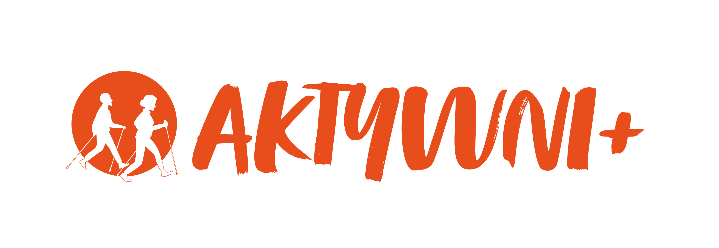 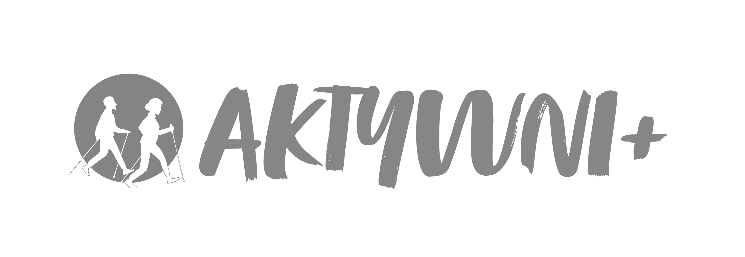 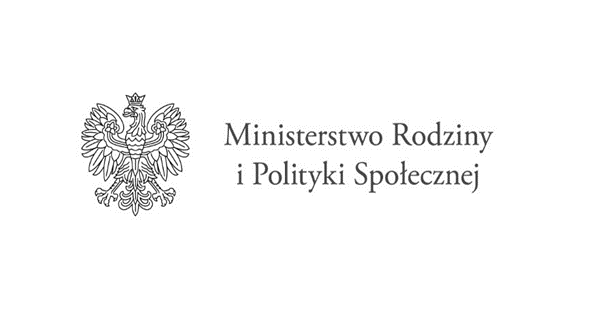 Dopuszczalność zmian w kalkulacji przewidywanych kosztów podczas realizacji projektuZleceniobiorca realizując zadanie publiczne powinien dokonywać wydatków zgodnie z Umową i kalkulacją przewidywanych kosztów stanowiącym załącznik do Umowy, z tym że: dopuszczalne są przesunięcia pomiędzy poszczególnymi pozycjami wewnątrz kategorii kosztów do 10% wartości danej kategorii; jeżeli suma wydatków w danej kategorii kosztów nie jest równa sumie wydatków  w kategorii kosztów określonej w kalkulacji przewidywanych kosztów, to uznaje się ją za zgodną z kalkulacją przewidywanych kosztów wtedy, gdy nie nastąpiło jej zwiększenie o więcej niż 10% z której następuje przesunięcie środków.a także: 1. Kategoria I – Koszty merytoryczne  Dopuszczalne jest zwiększenie wydatków z wkładu własnego osobowego oraz finansowego bez limitu.  2. Kategoria II – Koszty obsługi zadania publicznego  Możliwe jest przesunięcie zaoszczędzonych środków (z dotacji lub wkładu własnego) w tej kategorii do kategorii I.  Dodatkowo należy pamiętać, iż obowiązuje limit do 20% dotacji dla kategorii II, określony w podrozdziale III.6 (Koszty kwalifikowalne) oraz limit kwotowy dla kosztów zakupu lub wypożyczenia składnika majątku – koszt jednostkowy nie może być większy niż 10 000 zł brutto. Zasady zmiany treści umowy i załącznikówZałączniki stanowią integralną część Umowy.  Harmonogram – zmiany w harmonogramach realizacji zadań nie wymagają aneksu do umowy, pod warunkiem, że nie naruszają okresu realizacji projektu. Zleceniobiorca zgłasza do IZ jedynie informację o zaistniałych zmianach. Informacja ta powinna być zawarta w sprawozdaniu.Termin realizacji zadania – w uzasadnionych przypadkach istnieje możliwość zmiany przez zawarcie aneksu do Umowy. Końcowy termin realizacji umowy nie może być późniejszy niż 31 grudnia 2022 r.Kalkulacja przewidywanych kosztów: zmiana treści (np. wprowadzenie nowej pozycji do kalkulacji przewidywanych kosztów, zmiana planowanych wydatków, zwiększenie danej pozycji wydatku powyżej limitu określonego w Umowie) wymaga zawarcia aneksu do Umowy; zmiany w poszczególnych pozycjach kalkulacji przewidywanych kosztów niewiążące się ze zmianą kwot dofinansowania ani wkładu własnego (tzn. zmiana opisu pozycji i związane z nią zmiany: rodzaju miary, ceny jednostkowej i ilości sztuk) nie wymagają aneksu do Umowy, a jedynie pisemnego lub mailowego zgłoszenia do IZ. Zmiany uznaje się za dokonane, jeżeli w terminie 10 dni od ich dostarczenia do IZ, IZ nie zgłosi do nich uwag. Informacje o zmianach powinny być zawarte w sprawozdaniu; wszystkie zmiany w zakresie kalkulacja przewidywanych kosztów powinny być zgłaszane przed poniesieniem wydatków. Zmiany osobowe w zakresie personelu realizującego projekt również nie wymagają zawarcia aneksu do Umowy, a jedynie akceptacji pisemnego lub mailowego zgłoszenia do IZ. Informacje te powinny być zawarte w sprawozdaniu. Zmiany dotyczące reprezentacji: nazwy organizacji, siedziby organizacji, reprezentacji organizacji (zawarte w komparycji do Umowy), mailowego adresu kontaktowego nie wymagają zawarcia aneksu do umowy, a jedynie pisemnego lub mailowego zgłoszenia do IZ. Informacja o zmianie powinna być zawarta w sprawozdaniu. Zmiana numeru rachunku bankowego również nie wymaga zawarcia aneksu do Umowy, a jedynie przesłania do IZ pisemnej informacji podpisanej przez osoby upoważnione do zawarcia Umowy.  Zmiana wkładu własnego z finansowego na wkład własny osobowy jest niedopuszczalna. Pozostałe zmiany treści umowy wymagają zawarcia aneksu do Umowy. Wszelkie zmiany muszą być zgłaszane ze stosownym wyprzedzeniem uwzględniającym poszczególne etapy realizacji zadania. Proponowane przez Zleceniobiorcę zmiany wymagające aneksu do Umowy wymagają pisemnego zgłoszenia do IZ –  nie później niż 30 dni przed końcem realizacji zadania. Pismo w tej sprawie należy złożyć osobiście w siedzibie IZ, przesłać pocztą tradycyjną lub elektroniczną do IZ. W piśmie należy opisać proponowane zmiany wraz z uzasadnieniem. W odpowiedzi IZ skontaktuje się drogą mailową z beneficjentem i udzieli dostępu do GO, aby umożliwić naniesienie stosownych zmian. IZ zweryfikuje wprowadzone dane z pismem opisującym modyfikacje i po akceptacji przedstawi stosowny aneks.  Nie dopuszcza się dokonywania zmian, wymagających zawierania aneksu do Umowy, na etapie przygotowywania sprawozdania (tj. po dacie zakończenia realizacji zadania). Na tym etapie niedopuszczalne są także zamiany w części lub w całości wkładu finansowego na wkład osobowy. Zakres i metody monitoringów projektówW trakcie realizacji zadania pracownicy IZ odbywają u wybranych losowo Zleceniobiorców wizyty monitorujące mające na celu sprawdzenie czy realizacja zadania odbywa się w sposób zgodny z postanowieniami zawartej umowy. Po zakończeniu realizacji zadania określonego umową Zleceniobiorca zobowiązany jest przekazać do IZ wypełnioną ankietę monitorującą realizację Programu. Ankietę należy przekazać w terminie do 30 dni od dnia zakończenia realizacji zadania.Środki uwolnioneW ramach kompetencji ministra właściwego do spraw zabezpieczenia społecznego pozostaje przyznanie dofinansowania dla projektów, które zostały złożone w naborze i uzyskały pozytywną ocenę formalną – do wysokości kwoty uwolnionych środków. Dysponowanie środkami uwolnionymiW przypadku uwolnienia środków wynikającego z:rezygnacji z realizacji zadania przez organizację, której projekt otrzymał dofinansowanie; rezygnacji z części dofinansowania przez organizację, której projekt otrzymał dofinansowanie; oszczędności z pomocy technicznej; niewykorzystania części alokacji na dany priorytet, ze względu na sytuację, w której zatwierdzone przez ekspertów proponowane kwoty dofinansowania najwyżej punktowanych ofert „pod kreską” łącznie przekraczają pozostałą wysokość alokacji;niewykorzystania części alokacji na dany priorytet, ze względu na sytuację, w której suma wszystkich dotacji w tym priorytecie jest niższa niż kwota alokacji, ze względu na niewystarczającą liczbę ofert ocenionych pozytywnie merytorycznie lub formalnie; zaistnienia jednej z przesłanek do niezawarcia umowy, o których mowa w podrozdziale VII.4 – w ramach kompetencji ministra właściwego do spraw zabezpieczenia społecznego pozostaje możliwość zwiększenia dofinansowania (maksymalnie do wnioskowanej kwoty dotacji) lub przyznania dofinansowania dla projektów niezakwalifikowanych wcześniej do dofinansowania – do limitu uwolnionych środków. Minister właściwy do spraw zabezpieczenia społecznego podejmując rozstrzygnięcie, o którym mowa powyżej, wybiera do dofinansowania oferty spośród ocenionych pozytywnie formalnie, spełniające przynajmniej jedno z następujących kryteriów:oferta mieści się w ramach kluczowych dla interesu społecznego polityk publicznych;oferta zakłada realizację tematu szczególnie ważnego z punktu widzenia polityki społecznej na rzecz osób starszych; w ocenie eksperta stwierdzony został przez IZ błąd, działający na niekorzyść Oferenta/ów. Minister właściwy do spraw zabezpieczenia społecznego podejmując rozstrzygnięcie w ramach uwolnionych środków przyznaje dofinansowanie dla projektów niezakwalifikowanych wcześniej do dofinansowania biorąc pod uwagę wolę Oferenta – w tym gotowość do realizacji projektu przy zmienionych warunkach oraz możliwość realizacji zadania w czasie krótszym niż przewidziany w ofercie.Informacje końcoweZmiany w RegulaminieIZ  zastrzega sobie prawo do wprowadzania zmian w Regulaminie w trakcie trwania konkursu, z wyjątkiem zmian skutkujących nierównym traktowaniem Wnioskodawców, chyba że konieczność wprowadzenia tych zmian wynika z przepisów powszechnie obowiązującego prawa. CZĘŚĆ B – SPRAWOZDAWCZOŚĆ I ROZLICZENIE DOTACJIZasady rozliczania dotacjiOgólne zasady rozliczania dotacjiW ramach Programu Zleceniobiorca jest zobowiązany do wykorzystania przekazanych środków finansowych zgodnie z celem na jaki je uzyskał i na warunkach określonych Umową, w szczególności zgodnie z ofertą oraz zaktualizowanymi, stosownie do przyznanej dotacji, harmonogramem i kalkulacją przewidywanych kosztów, stanowiącymi integralną część Umowy. Rozliczenie dotacji następuje zgodnie z obowiązującymi przepisami ustawy o finansach publicznych, a także zgodnie z zawartą Umową i z postanowieniami niniejszego Regulaminu.Termin rozliczenia przyznanej dotacjiTermin rozliczenia przyznanej dotacji określony jest w Umowie i nie może przekraczać 30 dni od dnia zakończenia wykonania zadania, o którym mowa w § 2 ust. 1 Umowy. Umowa określa również termin zwrotu niewykorzystanej części dotacji, nie dłuższy niż 15 dni od zakończenia wykonania zadania oraz numer rachunku bankowego, na który należy ją przekazać. Od niewykorzystanej kwoty dotacji zwróconej po terminie nalicza się odsetki w wysokości określonej jak dla zaległości podatkowych, które należy zwrócić na wskazany w umowie rachunek bankowy IZ.  Zasadą jest dokonywanie przez Zleceniobiorcę płatności bezgotówkowej (przelewy), jednakże dopuszczalne jest dokonywanie płatności gotówkowych w przypadkach gdy nie jest możliwy obrót bezgotówkowy. Zleceniobiorca może dokonywać płatności w terminie realizacji zadania określonym w Umowie, nie wcześniej niż od dnia rozpoczęcia zadania określonego w Umowie i nie później niż ostatniego dnia terminu realizacji zadania zawartego w Umowie, najpóźniej do 31 grudnia 2022 roku (31 grudnia jest ostatecznym terminem dokonywania płatności). Faktura lub rachunek muszą być wystawione i zapłacone najpóźniej w dniu 31 grudnia 2022 r. (zasada kasowości). Zleceniobiorca nie może dokonywać płatności związanych z realizacją zadania zarówno  z dotacji, jak i ze środków własnych poza terminem realizacji zadania. W szczególności dotyczy to np. kosztów eksploatacji, za które faktury wystawiane są w miesiącu następnym. Podatek dochodowy od osób fizycznych, od wynagrodzeń osób z którymi podpisano umowy należy opłacić do ostatniego dnia realizacji zadania, składki ZUS za dany miesiąc co do zasady należy płacić w następnym miesiącu, ale nie jest zabronione zapłacenie składek w miesiącu, za który są one pobierane. Faktury wystawiane w następnym miesiącu, np. telefon bądź inne usługi eksploatacyjne należy zaliczkowo zapłacić w miesiącu, w którym kończy się realizacja projektu.Dokumentacja finansowo-księgowa i zasady jej przechowywaniaRozliczenie dotacji oraz finansowego wkładu własnego następuje na podstawie dowodów księgowych, spełniających wymagania określone dla dowodu księgowego, które zgodnie  z ustawą z dnia 29 września 1994 r. o rachunkowości są podstawą stwierdzającą dokonanie operacji gospodarczej. Dowody księgowe powinny być rzetelne, co jest zgodne z rzeczywistym przebiegiem operacji gospodarczej, którą dokumentują, kompletne oraz wolne od błędów rachunkowych (art. 21 ustawy z dnia 29 września 1994 r. o rachunkowości określa, jakie dane powinien zawierać dokument, aby mógł być uznany za dowód księgowy). Wyróżnia się następujące dowody księgowe: zewnętrzne obce, zewnętrzne własne, wewnętrzne (art. 20 ust. 2 ustawy o rachunkowości). Podstawą zapisów mogą być również sporządzone przez jednostkę dowody księgowe: zbiorcze, korygujące, rozliczeniowe.  Faktury/rachunki związane z realizacją zadania, dotyczące zarówno dotacji, jak i wkładu własnego zaangażowanego w projekty realizowane w ramach Programu winny być opisane w sposób trwały na odwrocie dowodu księgowego, zgodnie z wymogami określonymi w art. 21 ustawy z dnia 29 września 1994 r. o rachunkowości i na odwrocie winny zawierać: pieczęć organizacji oraz sporządzony w sposób trwały opis: „Operacja dotyczy realizacji zadania (nazwa zadania) ..........”, zgodnie z zawartą umową nr ....... z dnia ..... w przypadku aneksu do umowy należy dopisać: oraz zgodnie z Aneksem nr ...... z dnia......); opis merytoryczny zadania, którego dotyczy (w tym czas i miejsce): przeznaczenie zakupionej usługi, towaru lub opłaconej należności, w jakiej części (kwotowo) została należność z faktury/rachunku opłacona ze środków pochodzących z dotacji w ramach Programu. Edycja 2022 a w jakiej ze środków własnych, zapis „Stwierdzam zgodność merytoryczną” data i czytelny podpis osoby/osób uprawnionych, np. koordynatora zadania, kierownika jednostki; zapis „Sprawdzono pod względem formalno-rachunkowym” data i czytelny podpis osoby odpowiedzialnej za prowadzenie ksiąg rachunkowych; dekret księgowy – sposób ujęcia dowodu w księgach rachunkowych wraz z podpisem osoby dokonującej wpisu do ewidencji księgowej oraz numerem dowodu księgowego (a także datę i podpis umożliwiający identyfikację osoby podpisującej); zapis potwierdzający akceptację przez Głównego Księgowego (lub osobę upoważnioną) dowodu księgowego do zapłaty (data i czytelny podpis); zapis dotyczący zatwierdzenia do zapłaty dowodu księgowego przez Kierownika jednostki lub przez osobę upoważniona do tej czynności (data i czytelny podpis). Brak opisu w sposób trwały na odwrocie dowodu księgowego będzie skutkował nieuznaniem wydatku i w efekcie żądaniem zwrotu odpowiedniej części dotacji.  Rozliczenie wkładu osobowegoRozliczenie wkładu osobowego obejmuje w szczególności zawierane porozumienie między Zleceniobiorcą a wolontariuszem w formie pisemnej. Praca społeczna członków organizacji jest dokumentowana w formie oświadczeń zawierających w szczególności: imię i nazwisko członka, nazwę organizacji, na rzecz której wykonuje pracę społeczną, okres w jakim wykonuje pracę społeczną oraz przedmiot i miejsce wykonywania pracy społecznej, a także podpis i numer PESEL. Dokumenty, na podstawie których rozlicza się wkład osobowy należy uzupełnić o wycenę pracy wolontariusza lub członka organizacji. Dodatkowo wymagana jest karta czasu pracy wolontariusza, która powinna zawierać: imię i nazwisko wolontariusza, datę, liczbę godzin, zakres wykonywanych czynności i podpis wolontariusza. Liczbę przepracowanych godzin zatwierdza koordynator projektu.Rozliczenie podróży służbowychDo należności z tytułu podróży służbowej, odbywanej na terenie kraju przez osobę zatrudnioną przy realizacji zadania, sfinansowanego ze środków Programu, należy stosować rozporządzenie Ministra Pracy i Polityki Społecznej z dnia 29 stycznia 2013 r. w sprawie należności przysługujących pracownikowi zatrudnionemu w państwowej lub samorządowej jednostce sfery budżetowej z tytułu podróży służbowej.Rozliczenie dojazdów beneficjentówKwalifikowalne są wydatki związane z przejazdem publicznymi lub prywatnymi środkami transportu (bilety kolejowe II klasą, bilety autobusowe PKS, komunikacji miejskiej lub komunikacji prywatnej).  Wydatki poniesione przez beneficjentów/beneficjentów ostatecznych projektu w związku z przejazdem samochodem prywatnym (w zakresie dotyczącym realizacji zadania) są kwalifikowalne do wysokości ceny biletu transportu publicznego na danej trasie, po przedstawieniu przez beneficjenta/beneficjenta ostatecznego stosownego oświadczenia – w oświadczeniu należy wskazać trasę przejazdu (od – do), liczbę kilometrów, numer rejestracyjny samochodu własnego lub użytkowanego; możliwość rozliczenia tego wydatku dotyczy wyłącznie osób, które rzeczywiście poniosły wydatek związany z przejazdem (np. zakup paliwa do samochodu).  Rozliczenie przychodów uzyskanych podczas realizacji zadania publicznegoZleceniobiorca jest zobowiązany wskazać w sprawozdaniu końcowym z realizacji zadania publicznego wysokość przychodów uzyskanych przy realizacji tego zadania. Przychody należy zwrócić na rachunek bankowy Zleceniodawcy określony w Umowie. Dopuszczalne jest także wydatkowanie uzyskanych przychodów na realizację zadania publicznego jednak wyłącznie na zasadach określonych w Umowie i w kalkulacji przewidywanych kosztów będącym załącznikiem do Umowy. Wydatkowanie osiągniętych przychodów niezgodnie z przeznaczeniem oznacza, że dotację pobrano w nadmiernej wysokości i w tym zakresie odpowiednia część dotacji podlega zwrotowi. Sprawozdanie końcowe z wykonania zadania w ramach Programu w 2022 r.Zleceniobiorca zobowiązany jest do udzielenia wszelkich informacji dotyczących przebiegu zadania, na realizację którego dotacja została przyznana oraz do złożenia do MRiPS  sprawozdania końcowego z wykonania zadania publicznego. Sprawozdanie z wykonania zadania publicznego dofinansowanego w ramach Programu należy wypełnić w terminie 30 dni od daty zakończenia jego realizacji, w wersji elektronicznej za pomocą GO, zamieszczonego na stronie internetowej https://das.mrips.gov.pl) oraz dostarczyć lub przesłać w terminie 30 dni od daty zakończenia realizacji zadania – liczy się data nadania do MRiPS. Oceny złożonych sprawozdań dokonuje MRiPS przy wsparciu ekspertów zewnętrznych. Jeżeli wystąpi konieczność uzupełnienia danych zawartych w sprawozdaniu, Zleceniobiorca jest zobowiązany dostarczyć je w terminie 7 dni od dnia otrzymania wezwania do uzupełnienia. Wszystkie faktury/rachunki należy przechowywać zgodnie z obowiązującymi przepisami i udostępniać podczas przeprowadzanych czynności kontrolnych. Zleceniobiorca nie ma obowiązku załączania do sprawozdania kopii umów cywilnoprawnych (umów o dzieło, umów zlecenie), kopii list płac oraz innych dokumentów i materiałów mogących dokumentować działania faktyczne podjęte przy realizacji zadania (np. listy uczestników projektu, publikacje wydane w ramach projektu), jednakże na żądanie Zleceniodawcy, Zleceniobiorca ma obowiązek przedłożyć w formie papierowej ww. dokumenty. Sprawozdanie należy dostarczyć w dwóch formach: elektronicznej (w GO), należy zeskanować wszystkie strony dokumentów (w tym także opisy faktur/rachunków) w sposób umożliwiający ich identyfikację. Nie dopuszcza się załączania w GO każdej strony dokumentu w oddzielnym pliku; wydruk (wersja papierowa) – sprawozdanie końcowe wraz z załącznikami należy przekazać na adres Ministerstwa Rodziny i Polityki Społecznej (ul. Nowogrodzka 1/3/5, 00-513 Warszawa) w terminie 30 dni od daty zakończenia realizacji zadania – liczy się data złożenia lub data stempla pocztowego (stempla operatora świadczącego usługi powszechne). Sprawozdanie należy czytelnie podpisać zgodnie z reprezentacją wynikającą z KRS lub innym właściwym rejestrem lub stosownym upoważnieniem. Oferent jest także zobowiązany przedstawić w złożonym sprawozdaniu czy zaplanowane przez niego wskaźniki zostały osiągnięte w wyniku realizacji zadania.  Do przedmiotowego sprawozdania należy dołączyć potwierdzenie zwrotu niewykorzystanej części dotacji, kopie dokumentów księgowych potwierdzających poniesienie kosztów wynajmu sal i innych pomieszczeń wykorzystywanych podczas realizacji zadania (wraz z opisem) oraz kopie porozumień wolontariackich wraz z wypełnionymi kartami czasu pracy lub stosowne oświadczenia.Sprawozdanie końcowe powinno być połączone z załącznikami w sposób trwały. Przesyłkę zawierającą sprawozdanie końcowe wraz z załącznikami należy zaadresować według wzoru: Ministerstwo Rodziny i Polityki Społecznej Departament Polityki Senioralnej ul. Nowogrodzka 1/3/5 00-513 Warszawa z dopiskiem: sprawozdanie końcowe nr ......../AKTYWNI+/2022 (imię i nazwisko opiekuna oferty) Najczęściej pojawiające się błędy przy składaniu sprawozdań: złożenie sprawozdania po terminie; dokonanie przelewu niewykorzystanej części dotacji po terminie określonym Umową (do 15 dni po terminie zakończenia realizacji umowy); dokonanie przelewu niewykorzystanej dotacji po terminie określonym Umową bez uwzględnienia odsetek za zwłokę (w wysokości określonej jak dla zaległości podatkowych); brak lub niezgodny z Regulaminem (przepisami ustawy o rachunkowości) opis faktur lub rachunków; realizacja zadań w terminach niezgodnych z harmonogramem będącym załącznikiem do Umowy; zmniejszenie wysokości środków własnych przy równoczesnym niezmienionym poziomie wykorzystania dotacji; niezachowanie proporcji środków własnych do wartości dotacji; dokonanie przesunięć pomiędzy kategoriami kalkulacji przewidywanych kosztów powyżej limitu określonego w Umowie; nieujęcie w sprawozdaniu kosztów oraz dokumentów księgowych (np. faktur, rachunków) poniesionych ze środków własnych Zleceniobiorcy; nieujęcie w sprawozdaniu kosztów pokrytych ze środków własnych Zleceniobiorcy; zamiana finansowych środków własnych, określonych w umowie na rzeczowe lub osobowe środki własne w realizacji zadania; ujęcie w sprawozdaniu kosztów poniesionych przed lub po terminie realizacji zadania zawartym w Umowie; przedstawienie do rozliczenia dokumentów niebędących dowodami księgowymi w rozumieniu ustawy o rachunkowości z dnia 29 września 1994 r.; niedołączenie na żądanie Zleceniodawcy wymaganych załączników do sprawozdania.Kontrola realizacji zadaniaZatwierdzenie sprawozdaniaPrzesłane do IZ sprawozdania są poddawane analizie. W przypadku niestwierdzenia uchybień i nieprawidłowości sprawozdania zostają zaakceptowane przez IZ, zaś informacja na ten temat zostaje podana w GO (Zleceniobiorca po zalogowaniu może sprawdzić datę akceptacji sprawozdania po wejściu w menu „Twoja oferta” → „Sprawozdanie”). Konsekwencje stwierdzonych uchybień i nieprawidłowościW przypadku stwierdzenia nieprawidłowości lub uchybień Zleceniobiorca jest zobowiązany do złożenia wyjaśnień. Wszelkie nieprawidłowości mogą powodować obowiązek zwrotu części lub całości przyznanej dotacji.Rodzaje kontroliW trakcie realizacji Umowy o realizację zadania publicznego zleconego w ramach Programu oraz po jej zakończeniu, osoby upoważnione przez ministra właściwego do spraw zabezpieczenia społecznego mogą przeprowadzić kontrolę realizacji zadania publicznego oraz sposobu wykorzystania dotacji. Kontrola przeprowadzana przez ministra właściwego do spraw zabezpieczenia społecznego odbywa się zgodnie z procedurami wskazanymi ustawie z dnia 15 lipca 2011 r. o kontroli w administracji rządowej (Dz. U. z 2020 r. poz. 224), a kontrolerzy mają prawo w szczególności do przetwarzania danych osobowych w zakresie niezbędnym do realizacji celu kontroli zgodnie z art. 22 wskazanej wyżej ustawy.Prawo kontroli przysługuje Zleceniodawcy zarówno w siedzibie Zleceniobiorcy, Partnerów jak i w miejscu realizacji zadania.  Kontroli mogą zostać poddane również wskaźniki realizacji zadań.  Dokumentację księgową, w rozumieniu ustawy z dnia 29 września 1994 r. o rachunkowości, związaną z realizacją zadania Zleceniobiorca jest zobowiązany przechowywać przez okres 5 lat.  Okres kontroli przyznanej dotacjiStosownie do art. 70 § 1 ustawy z dnia 29 sierpnia 1997 r. – Ordynacja podatkowa (Dz. U. 2021 r. poz. 1540, z późn. zm.), do której ustawa o finansach publicznych odsyła w sprawach nieuregulowanych, zobowiązanie podatkowe przedawnia się z upływem pięciu lat, licząc od końca roku kalendarzowego, w którym upłynął termin płatności podatku. CZĘŚĆ C – ZAŁĄCZNIKIZał. 1. Wzór oferty realizacji zadania publicznegoOFERTA REALIZACJI ZADANIA PUBLICZNEGO* / OFERTA WSPÓLNA REALIZACJI ZADANIA PUBLICZNEGO*, O KTÓREJ MOWA W ART. 14 UST. 1* / 2* USTAWY Z DNIA 24 KWIETNIA 2003 R. 
O DZIAŁALNOŚCI POŻYTKU PUBLICZNEGO I O WOLONTARIACIE 
(Dz. U. z 2020 r. poz. 1057).POUCZENIE co do sposobu wypełniania oferty:Ofertę należy wypełnić wyłącznie w białych pustych polach, zgodnie z instrukcjami umieszonymi przy poszczególnych polach lub w przypisach. W przypadku pól, które nie dotyczą danej oferty, należy wpisać „nie dotyczy” lub przekreślić pole.Zaznaczenie „*”, np., „Oferta realizacji zadania publicznego*/Oferta wspólna realizacji zadania publicznego*”, oznacza, że należy skreślić niewłaściwą odpowiedź i pozostawić prawidłową. Przykład: „Oferta realizacji zadania publicznego* /Oferta wspólna realizacji zadania publicznego*”.I. Podstawowe informacje o złożonej ofercieII. Dane oferenta(-tów) III. Opis zadaniaIV.	Charakterystyka oferentaV.	Kalkulacja przewidywanych kosztów realizacji zadania publicznegoVI.	Inne informacjeVII.	OświadczeniaOświadczam(-my), że:1)	proponowane zadanie publiczne będzie realizowane wyłącznie w zakresie działalności pożytku publicznego 
oferenta(-tów);2)   pobieranie świadczeń pieniężnych będzie się odbywać wyłącznie w ramach prowadzonej odpłatnej działalności pożytku publicznego; 3)	oferent* / oferenci* składający niniejszą ofertę nie zalega(-ją)* / zalega(-ją)* z opłacaniem należności z tytułu zobowiązań podatkowych;4) oferent* / oferenci* składający niniejszą ofertę nie zalega(-ją)* / zalega(-ją)* z opłacaniem należności z tytułu składek na ubezpieczenia społeczne;5)	dane zawarte w części II niniejszej oferty są zgodne z Krajowym Rejestrem Sądowym* / właściwą ewidencją*;6)	wszystkie informacje podane w ofercie oraz załącznikach są zgodne z aktualnym stanem prawnym 
i faktycznym;7)	w zakresie związanym z otwartym konkursem ofert, w tym z gromadzeniem, przetwarzaniem 
i przekazywaniem danych osobowych, a także wprowadzaniem ich do systemów informatycznych, osoby, których dotyczą te dane, złożyły stosowne oświadczenia zgodnie z przepisami o ochronie danych osobowych. .................................................................                                                        Data ..........................................................................................................................................................................................(podpis osoby upoważnionej lub podpisy osób upoważnionych do składania oświadczeń woli w imieniu oferentów)Zał. 2. Ramowy wzór umowy o partnerstwoRAMOWY WZÓR – UMOWA O PARTNERSTWOprzy realizacji Zadania publicznego pod nazwą:...........................................................................................,dofinansowanego ze środków programu wieloletniego na rzecz Osób Starszych „Aktywni+” na lata 2021–2025, zawarta w dniu ............................ ……………..w ..................................................pomiędzy: ...................................................................................................................................(nazwa, adres siedziby, nr KRS, nr REGON)reprezentowanym przez: ...........................................................................................................,zwanym dalej „Partnerem Wiodącym”,a ..................................................................................................................................................(nazwa, adres, nr KRS, nr REGON)reprezentowanym przez ...............................................................................................................zwanym dalej „Partnerem”.§ 1.Przedmiot Umowy1. Przedmiotem niniejszej Umowy jest uregulowanie wzajemnych praw i obowiązków Stron, w związku z realizacją zadania publicznego pod nazwą ……………………………………………..(tytuł), zwanego dalej „Zadaniem”. Umowa określa zasady funkcjonowania współpracy między Stronami przy realizacji Zadania.2. Strony stwierdzają zgodnie, że Partnerstwo zawiązane zostało w celu realizacji Zadania.3. Strony stwierdzają zgodnie, że Partnerstwo zawiązane zostało na okres od dnia zawarcia niniejszej umowy do dnia ......................... § 2.Warunki UmowyOgólne warunki Umowy, instytucje oraz dokumenty, o których mowa w niniejszej Umowie są rozumiane zgodnie z postanowieniami Regulaminu Otwartego Konkursu Ofert w ramach programu wieloletniego na rzecz Osób Starszych „Aktywni+” na lata 2021–2025 Edycja 2022, zwanego dalej „Regulaminem”.§ 3.Obowiązki i uprawnienia Stron1. Na mocy niniejszej Umowy Strony zobowiązują się do współpracy przy realizacji i osiąganiu celów Zadania, w szczególności.................................................................................2. Partner Wiodący zobowiązuje się do wykonania następujących działań:1) ..........................................................................................;2) …………………………………………………………...Ze strony Partnera Wiodącego  osobą do kontaktów w sprawie realizacji Zadania jest...............................................;3. Partner obowiązuje się do wykonania następujących działań:1) ..........................................................................................;2) …………………………………………………………...Ze strony Partnera osobą do kontaktów w sprawie realizacji Zadania jest...........................................................;4. W ramach realizacji Zadania, Partner jest zobowiązany do:1) realizowania Zadania, zgodnie z Regulaminem;2) zapewnienia promocji Zadania, zgodnie z Regulaminem, przy czym Partner Wiodący dokona wszelkich starań, aby informować Partnera o obowiązkach wynikających z tego dokumentu i zmianach w tym zakresie;3) przedstawienia na pisemne wezwanie Ministerstwa Rodziny i Polityki Społecznej informacji i wyjaśnień związanych z realizacją Zadania;4) poddania się kontroli Ministra Rodziny i Polityki Społecznej w zakresie prawidłowości wykonywania Zadania.§ 4.SprawozdawczośćPartner zobowiązany jest do przekazywania Partnerowi Wiodącemu informacji na temat realizacji Zadania niezbędnych do sporządzenia sprawozdań z realizacji zadania, o których mowa w Regulaminie.§ 5.Monitoring i kontrola1. Partner Wiodący zobowiązuje się na bieżąco monitorować prawidłowość realizacji Zadania.2. W sytuacji przeprowadzania przez Ministra Rodziny i Polityki Społecznej monitoringu lub kontroli Strony umożliwią bezzwłocznie pełny i niezakłócony dostęp do wszelkich informacji, dokumentów, związanych z realizacją Zadania. Minister zastrzega prawo do wypowiedzenia umowy o realizacji Zadania, w przypadku gdy ten obowiązek nie zostanie lub będzie nieprawidłowo wykonany. § 6.Zmiana UmowyWszelkie zmiany niniejszej Umowy wymagają formy pisemnej pod rygorem nieważności.§ 7.Rozwiązywanie sporówStrony będą dążyły do polubownego rozwiązywania sporów powstałych w związku z realizacją niniejszej Umowy.§ 8.Rozwiązanie Umowy1. Umowa może zostać wypowiedziana przez każdą ze Stron, w terminie…….., w przypadku:1) niezawarcia przez Ministra Rodziny i Polityki Społecznej umowy o realizację zadania publicznego z Partnerem Wiodącym;2) rozwiązania lub wypowiedzenia umowy o realizację zadania publicznego zawartej między Partnerem Wiodącym a Ministrem Rodziny i Polityki Społecznej.2. Partnerzy nie mogą przenosić na inne podmioty praw i obowiązków wynikających z niniejszej Umowy, chyba, że wyrazi na to zgodę Minister Rodziny i Polityki Społecznej.§ 9.Postanowienia końcoweUmowa została sporządzona w ..... jednobrzmiących egzemplarzach, po jednym dla każdej ze Stron.Partner Wiodący:                                                                                                  Partner:…………………………….                                                    	……………………………Zał. 3. Ramowy wzór umowy oferty wspólnejRAMOWY WZÓR UMOWY OFERTY WSPÓLNEJprzy realizacji Zadania publicznego pod nazwą: .............................................................................................,dofinansowanego ze środków programu wieloletniego na rzecz Osób Starszych „Aktywni+” na lata 2021–2025, zawarta w dniu ............................ …………..w ........................................................................pomiędzy: ...................................................................................................................................(nazwa, adres siedziby, nr KRS, nr REGON)reprezentowanym przez …………………………………………………………………………………………………zwanym dalej „Oferentem , a …………………………………………………………………………………………………                                                 (nazwa, adres siedziby, nr KRS, nr REGON)  reprezentowanym przez …………………………………………………………………………………………………zwanym dalej „Oferentem . § 1.Przedmiot umowy Przedmiotem niniejszej umowy jest uregulowanie  wzajemnych praw i obowiązków Oferentów, w związku z realizacją zadania publicznego pod nazwą ………………………………………, zwanego dalej „Zadaniem”. Umowa określa zasady współpracy między Oferentami przy realizacji zadania, w szczególności zakres świadczeń składających się na jego realizację.Oferenci stwierdzają zgodnie, iż współpraca została nawiązana w celu realizacji Zadania.Oferenci stwierdzają zgodnie, iż współpraca zawiązana została na okres realizacji Zadania tj. …………………………………………………………………………. .§ 2.Warunki umowyOgólne warunki Umowy, instytucje oraz dokumenty, o których mowa w niniejszej Umowie są rozumiane zgodnie z postanowieniami Regulaminu Otwartego Konkursu Ofert w ramach programu wieloletniego na rzecz Osób Starszych „Aktywni+” na lata 2021–2025 edycja 2022, zwanego dalej „Regulaminem”.§ 3.Zakres zadań OferentówNa mocy niniejszej umowy Oferenci zobowiązują się do współpracy przy przygotowaniu oferty wspólnej oraz realizacji i osiąganiu celów Zadania, w szczególności w: ……………………………………………………………………………………………………………………………………………………………………………………..Oferenci umowy ustalają następujący podział zadań: Oferent 1 jest odpowiedzialny za realizację następujących działań:a)……………………………………………………………………………………b)……………………………………………………………………………………c)…………………………………………………………………………………… Oferent 2 jest odpowiedzialny za realizację następujących działań:…………………………………………………………………………………...…………………………………………………………………………………...…………………………………………………………………………………...Szczegółowy harmonogram oraz kalkulacja przewidywanych kosztów przewidywanych kosztów w podziale na Oferentów stanowią  załączniki do niniejszej umowy.W ramach realizacji Zadania, każdy z Oferentów jest zobowiązany do:realizowania Zadania zgodnie z Regulaminem;zapewnienia promocji Zadania zgodnie z Regulaminem;przedstawienia na pisemne wezwanie Ministra Rodziny i Polityki Społecznej informacji i wyjaśnień związanych z realizacją Zadania;poddania się kontroli Ministra Rodziny i Polityki Społecznej w zakresie prawidłowości realizacji Zadania.§ 4.SprawozdawczośćOferenci zobowiązują się do przekazywania sobie wzajemnie informacji na temat realizacji Zadania, niezbędnych do sporządzenia sprawozdań z realizacji Zadania, o których mowa                     w Regulaminie.§ 5.Monitoring i kontrolaOferenci zobowiązują się na bieżąco monitorować prawidłowość realizacji Zadania.W sytuacji przeprowadzenia przez Ministra Rodziny i Polityki Społecznej monitoringu lub kontroli Oferenci umożliwią bezzwłocznie pełny i niezakłócony dostęp do wszystkich informacji, dokumentów, związanych z realizacją Zadania. Minister zastrzega prawo do wypowiedzenia umowy o realizacji Zadania, w przypadku gdy ten obowiązek nie zostanie lub będzie nieprawidłowo wykonany. § 6.Sposób zarządzaniaOferenci ustalają następujący sposób zarządzania: ……………………………………………………………………………………………………………………………………………………………………………………………………………………………………………………………………................§ 7.Zmiana umowy      Wszelkie zmiany niniejszej umowy wymagają formy pisemnej pod rygorem nieważności.§ 8.Rozwiązanie sporówOferenci będą dążyli do polubownego rozwiązania sporów powstałych w związku z realizacją niniejszej umowy. § 9.Rozwiązanie umowyZakaz przenoszenia praw i obowiązkówUmowa ulega rozwiązaniu w przypadku rozwiązania lub wypowiedzenia umowy 
o dofinansowanie realizacji Zadania pomiędzy Oferentami a Ministrem Rodziny i Polityki Społecznej.Oferenci nie mogą przenosić na inne podmioty praw i obowiązków wynikających z niniejszej umowy, chyba że wyrazi na to zgodę Minister Rodziny i Polityki Społecznej.§ 10.Obowiązywanie umowyUmowa obowiązuje od dnia zawarcia. Umowa pozostaje w mocy do dnia upływu okresu obowiązywania Umowy o dofinansowanie realizacji zadania między Oferentami a Ministrem Rodziny i Polityki Społecznej.Umowa przestaje wiązać Oferentów w przypadku nieprzyznania przez Ministra Rodziny i Polityki Społecznej środków na dofinansowanie realizacji zadania.§ 11.Postanowienia końcoweW sprawach nieuregulowanych niniejszą umową stosuje się przepisy Kodeksu cywilnego i ustawy o działalności pożytku publicznego i o wolontariacie.Umowa została sporządzona w … jednobrzmiących egzemplarzach, po jednym dla każdej ze Stron oraz jednym dla Ministra Rodziny i Polityki Społecznej.……………………………                                      ……………………………… 	Podpis		PodpisZałącznik: Szczegółowy harmonogram oraz kalkulacja przewidywanych kosztów realizacji zadania publicznego w podziale na  Oferenta 1 i Oferenta 2. Zał. 4. Ramowy plan przeciwdziałania skutkom COVID-19RAMOWY PLAN PRZECIWDZIAŁANIA SKUTKOM COVID-19 PODCZAS REALIZACJI ZADANIA PUBLICZNEGO ZLECONEGO W RAMACH PROGRAMU WIELOLETNIEGO NA RZECZ OSÓB STARSZYCH „AKTYWNI+” NA LATA 2021–2025Opis działań adresowanych do osób starszych mających na celu zapewnienie im bezpieczeństwa podczas realizacji zadania w przypadku pogorszenia się sytuacji epidemiologicznejOpis planowanych zmian wskazanych w ofercie wraz ze wskazaniem działań podejmowanych w zastępstwie lub w uzupełnieniu zadań, które w całości lub części musiałyby zostać odwołane na skutek COVID-19Opis zmian harmonogramuOpis zmian kalkulacji przewidywanych kosztówSposób oceny skuteczności zaproponowanych działań pod kątem przeciwdziałania negatywnym skutkom związanym z pogorszeniem się panującej w kraju sytuacji epidemiologicznej związanej z pandemią koronawirusaDane kontaktowe osoby odpowiedzialnej za realizację przedmiotowego planuZał. 5. Wzór karty oceny formalnejKARTA OCENY FORMALNEJ Edycja 2022 otwartego konkursu ofert w ramach programu wieloletniego na rzecz Osób Starszych „Aktywni+” na lata 2021–2025Zał. 6. Wzór karty oceny merytorycznejKARTA OCENY MERYTORYCZNEJ Edycja 2022 otwartego konkursu ofert w ramach programu wieloletniego na rzecz Osób Starszych „Aktywni+” na lata 2021–2025Zał. 7. Wzór umowyWzór umowy o realizację zadania publicznegozleconego w ramach programu wieloletniego na rzecz Osób Starszych „Aktywni+” na lata 2021–2025nr………………………pod tytułem: ………………………………………………………………………………………………….………………………………………………………………………………………………….zawarta w dniu ………………………………………………………… 2022 r. w Warszawie,pomiędzy:Ministrem Rodziny i Polityki Społecznej z siedzibą w Warszawie przy 
ul. Nowogrodzkiej 1/3/5, 00-513 Warszawa,reprezentowanym na podstawie pełnomocnictwa … zwanym dalej „Zleceniodawcą”,a………………………………………………………………………………………………...    z siedzibą w ……..........……………............................................................................................ wpisaną (-ym) do Krajowego Rejestru Sądowego* pod numerem ………………………………………………...Ewidencji* ………………………………………………………………………………………prowadzonej przez ……………………………………………………………………………...Rejestru* ………………………………………………………………………………………..pod numerem*……………………………………………………………………………...…..reprezentowaną (-ym) przez:1) ………………………………………………………………………………………………..    (imię i nazwisko oraz numer PESEL)2) ………………………………………………………………………………………………..3) …………………………………………………………………………………………...…...Zgodnie z wyciągami z właściwych rejestrów*/ewidencji* załączonymi do oferty, niniejszej umowy lub pełnomocnictwa załączonego do …………………….…………………….…………………………………………..………………………………………………………………;zwanym dalej „Zleceniobiorcą”§ 1.Przedmiot umowy1. Zleceniodawca zleca Zleceniobiorcy, zgodnie z przepisami ustawy z dnia 24 kwietnia 2003 r. o działalności pożytku publicznego i o wolontariacie (Dz. U. z 2020 r. poz. 1057, z późn. zm.), zwanej dalej „ustawą o działalności pożytku publicznego i o wolontariacie”, realizację zadania publicznego pod tytułem :………………………………………………………………. …………………………………………………………………………………………………...…………………………………………………………………………………………………...określonego szczegółowo w ofercie złożonej przez Zleceniobiorcę w dniu .............................., z uwzględnieniem aktualizacji opisu poszczególnych działań/harmonogramu/kalkulacji przewidywanych kosztów zwanego dalej „zadaniem publicznym”, a Zleceniobiorca zobowiązuje się wykonać zadanie publiczne w zakresie i na warunkach określonych w niniejszej umowie.2. Na warunkach określonych w niniejszej umowie, Zleceniodawca przyznaje Zleceniobiorcy środki finansowe, o których mowa w § 3 ust. 1 w formie dotacji, której celem jest realizacja zadania publicznego określonego w niniejszej umowie, w sposób zgodny z postanowieniami tej umowy, przez co rozumie się w szczególności zgodność realizacji zadania z opisem działań, harmonogramem i kalkulacją przewidywanych kosztów.3. Strony zobowiązują się stosować przy realizacji niniejszej umowy Regulamin otwartego konkursu ofert w ramach programu wieloletniego na rzecz Osób Starszych „Aktywni+” na lata 2021–2025 Edycja 2022, zwany dalej „Regulaminem”, dostępny na stronie internetowej BIP Ministerstwa Rodziny i Polityki Społecznej oraz na stronie www.gov.pl/web/rodzina.4. Niniejsza umowa jest umową o wsparcie realizacji zadania publicznego, w rozumieniu art. 16 ust. 1 ustawy o działalności pożytku publicznego i o wolontariacie.5. Wykonanie umowy nastąpi z dniem zaakceptowania przez Zleceniodawcę sprawozdania końcowego, o którym mowa w § 9 ust. 3.6. Oferta oraz opis poszczególnych działań/harmonogram/kalkulacja przewidywanych kosztów, o których mowa w ust. 1, stanowią odpowiednio załączniki nr 1, 2 i 3 do niniejszej umowy.              7. Osobą do kontaktów roboczych ze strony Zleceniobiorcy jest: ……………………………………….....……………., tel. ………………………..……………, e-mail ……………………………….…………….. .§ 2.Sposób wykonania zadania publicznego1. Termin realizacji zadania publicznego oraz termin poniesienia wydatków ustala się: od dnia ……………………… 2022 r. do dnia ……………………… 2022 r.2. Zleceniobiorca zobowiązuje się wykonać zadanie publiczne zgodnie z ofertą, z uwzględnieniem aktualizacji opisu poszczególnych działań/harmonogramu/kalkulacja przewidywanych kosztów, w terminie określonym w ust. 1.3. Oferta złożona przez Zleceniobiorcę określa zobowiązanie Zleceniobiorcy, o ile nie jest sprzeczna ze  zaktualizowanymi: harmonogramem i kalkulacją przewidywanych kosztów, o których mowa w ust. 2.4.  Zmiany w harmonogramie i kalkulacji przewidywanych kosztów dotyczące realizowanego zadania wymagające zawarcia aneksu do niniejszej umowy mogą być zgłaszane Zleceniodawcy nie później niż na 30 dni przed dniem zakończenia terminu realizacji zadania publicznego, o którym mowa w ust. 1. 5. Zleceniobiorca zobowiązuje się do wykorzystania środków, o których mowa w § 3 ust. 4, zgodnie z celem, na jaki je uzyskał, i na warunkach określonych niniejszą umową. Dopuszcza się wydatkowanie uzyskanych przychodów, w tym także odsetek bankowych od środków przekazanych przez Zleceniodawcę, na realizację zadania publicznego wyłącznie na zasadach określonych w umowie. Niewykorzystane przychody Zleceniobiorca zwraca Zleceniodawcy na zasadach określonych w § 10.6. Wydatkowanie osiągniętych przychodów, w tym także odsetek bankowych od środków przekazanych przez Zleceniodawcę, z naruszeniem postanowień ust. 5 zd. 2 uznaje się dotację pobraną w nadmiernej wysokości.7. Odsetki od kwot dotacji nie mogą być przekazywane na inny rachunek niż ten, na który przekazano dotację.8. Za dzień przekazania dotacji uznaje się dzień obciążenia rachunku Zleceniodawcy.§ 3.Wysokość dotacji w całkowitym koszcie zadania 1. Zleceniodawca zobowiązuje się do przekazania Zleceniobiorcy, który złożył ofertę na realizację zadania publicznego, kwoty dotacji w wysokości ............................................. (słownie:……………………………...…………………………………………………………. .....................................................................................................................................................) zgodnie z kalkulacją przewidywanych kosztów oferty, na wyodrębniony rachunek bankowy Zleceniobiorcy …….………………………................................................................................................. (nazwa Zleceniobiorcy):nr rachunku: ................................................................................................................................- w terminie 30 dni od dnia zawarcia niniejszej umowy.2. Zleceniobiorca oświadcza, że jest jedynym posiadaczem wskazanego w ust. 1 rachunku bankowego i zobowiązuje się do utrzymania tego rachunku nie krócej niż do dnia zaakceptowania przez Zleceniodawcę sprawozdania końcowego, o którym mowa w § 9 ust. 3. W przypadku niemożliwości utrzymania dotychczasowego rachunku, Zleceniobiorca zobowiązuje się do niezwłocznego poinformowania Zleceniodawcy o nowym rachunku i jego numerach.3. Zleceniobiorca zobowiązuje się do przekazania na realizację zadania:1) środków finansowych własnych w wysokości: ..............................................................(słownie: ...........................................................................................................................);2) wkładu osobowego o wartości ................................................................................... (słownie: .....................................................................................................................................)3) świadczeń pieniężnych od odbiorców zadania w wysokości ...............................................................................(słownie:..........................................................................................................................);4. Całkowity koszt zadania publicznego stanowi  sumę kwot dotacji, środków finansowych własnych, środków finansowych z innych źródeł oraz wkładu osobowego (w tym świadczeń wolontariuszy i pracy społecznej członków), o których mowa w ust. 1 i 3 i wynosi ……………………………………. (słownie: …………………………………………………………………………………………………………………….............................................. ).5. Zaangażowanie wolontariuszy do realizacji zadania publicznego każdorazowo wymaga zawarcia stosownego Porozumienia o wykonywaniu świadczeń wolontariackich, którego wzór stanowi załącznik nr 8 do Regulaminu.6. Wysokość środków ze źródeł, o których mowa w ust. 3 pkt 1, pkt 2 lit. b i pkt 2 lit. c może się zmieniać, o ile nie zmniejszy się ich suma.§ 4.Procentowy udział wkładu własnego 1. Zleceniobiorca jest zobowiązany zachować procentowy udział wkładu własnego, o którym mowa w ust. 2, w całkowitych kosztach zadania publicznego, o których mowa w § 3 ust. 4.2. Procentowy udział wkładu własnego wynosi co najmniej 10% wartości dotacji.3. Nieprzekazanie przez Zleceniobiorcę środków i wartości, o których mowa w § 3 ust. 3 spowoduje, że dotacja w kwocie przekraczającej wartość dotacji pomniejszonej o kwotę procentowego udziału wkładu własnego, o którym mowa w ust. 2, podlega zwrotowi jako pobrana w nadmiernej wysokości.§ 5.Dokumentacja finansowo-księgowa i ewidencja księgowa1. Zleceniobiorca jest zobowiązany do prowadzenia wyodrębnionej dokumentacji finansowo-księgowej i ewidencji księgowej zadania publicznego, zgodnie z zasadami wynikającymi z ustawy z dnia 29 września 1994 r. o rachunkowości (Dz.U. z 2021 r. poz. 217, z późn. zm.), w sposób umożliwiający identyfikację poszczególnych operacji księgowych.  2. Zleceniobiorca zobowiązuje się do przechowywania pełnej dokumentacji, w tym dokumentacji finansowo-księgowej oraz merytorycznej, związanej z realizacją zadania publicznego przez 5 lat, licząc od początku roku następującego po roku, w którym Zleceniobiorca realizował zadanie publiczne.3. Zleceniobiorca zobowiązany jest do sporządzenia na odwrocie każdej faktury (rachunku) trwałego opisu zawierającego informacje: z jakich środków wydatkowana kwota została pokryta oraz jakie było przeznaczenie zakupionych towarów, usług lub innego rodzaju opłaconej należności. Informacja powinna być podpisana przez osobę odpowiedzialną za sprawy dotyczące rozliczeń finansowych Zleceniobiorcy.4. Niedochowanie zobowiązania, o którym mowa w ust. 1-3, uznaje się, w zależności od zakresu jego naruszenia, za niezrealizowanie części albo całości zadania publicznego, chyba że z innych dowodów wynika, że część albo całość zadania została zrealizowana prawidłowo.§ 6.Obowiązki informacyjne Zleceniobiorcy 1. Zleceniobiorca zobowiązuje się do informowania, że zadanie jest współfinansowane ze środków otrzymanych od Zleceniodawcy w ramach rządowego programu wieloletniego na rzecz Osób Starszych „Aktywni+” na lata 2021–2025, Edycja 2022. Informacja na ten temat, wraz z logo Programu oraz logo Ministerstwa Rodziny i Polityki Społecznej, powinny się znaleźć we wszystkich materiałach, publikacjach, informacjach dla mediów, ogłoszeniach oraz wystąpieniach publicznych dotyczących realizowanego zadania publicznego. W przypadku braku stosownej informacji i logo na wytworzonych materiałach, koszt poniesiony ze środków dotacji, związany z ich wytworzeniem może zostać uznany za niekwalifikowany. Logo Programu oraz logo Ministerstwa Rodziny i Polityki Społecznej dostępne jest na stronach das.mrips.gov.pl oraz gov.pl/rodzina.2. Zleceniobiorca zobowiązuje się do umieszczania logo Programu na wszystkich materiałach, w szczególności promocyjnych, informacyjnych, szkoleniowych i edukacyjnych, dotyczących realizowanego zadania oraz zakupionych środkach trwałych, proporcjonalnie do wielkości innych oznaczeń, w sposób  zapewniający jego dobrą widoczność. 3. Zleceniobiorca jest zobowiązany informować na bieżąco, jednak nie później niż w terminie 14 dni od daty zaistnienia zmian, w szczególności o: zmianie adresu siedziby oraz adresów i numerów telefonów osób upoważnionych do reprezentacji oraz o ogłoszeniu likwidacji lub wszczęciu postępowania upadłościowego lub restrukturyzacyjnego.4. Zleceniobiorca jest również zobowiązany do wypełniania obowiązków informacyjnych, które zostały określone w rozporządzeniu Rady Ministrów z dnia 7 maja 2021 r. w sprawie określenia działań informacyjnych podejmowanych przez podmioty realizujące zadania finansowane lub dofinansowane z budżetu państwa lub z państwowych funduszy celowych (Dz. U. poz. 953).§ 7.Uprawnienia informacyjne Zleceniodawcy1. Zleceniobiorca upoważnia Zleceniodawcę do rozpowszechniania w dowolnej formie, w prasie, radiu, telewizji, Internecie oraz innych publikacjach, nazw oraz adresu Zleceniobiorcy, przedmiotu i celu, na który przyznano środki, informacji o wysokości przyznanych środków oraz informacji o złożeniu lub niezłożeniu sprawozdania z wykonania zadania.2. Zleceniodawca jest uprawniony do bezpłatnego korzystania z rezultatów zadania, w szczególności z raportów, opracowań oraz innych materiałów wytworzonych przez Zleceniobiorcę przy realizacji zadania, w tym do ich rozpowszechniania na polach eksploatacji wymienionych w art. 50 ustawy z dnia 4 lutego 1994 r. o prawie autorskim i prawach pokrewnych (Dz. U. z 2021 r. poz. 1062). Zleceniobiorca upoważnia Zleceniodawcę do wykonywania praw zależnych wraz z możliwością dalszego upoważnienia. Zleceniobiorca zobowiązuje się do niewykonywania osobistych praw autorskich. § 8.Kontrola zadania publicznego1. Zleceniodawca sprawuje kontrolę prawidłowości wykonywania zadania publicznego przez Zleceniobiorcę, w tym wydatkowania przekazanej dotacji oraz środków, o których mowa w § 3 ust. 3. Kontrola może być przeprowadzona w toku realizacji zadania publicznego oraz po jego zakończeniu do czasu ustania obowiązku, o którym mowa w § 5 ust. 2. Osoby upoważnione przez Zleceniodawcę mogą przeprowadzić kontrolę realizacji zadania publicznego oraz sposobu wykorzystania dotacji. Kontrola przeprowadzana przez Zleceniodawcę odbywa się zgodnie z procedurami wskazanymi ustawie z dnia 15 lipca 2011 r. o kontroli w administracji rządowej (Dz. U. z 2020 r. poz. 224), a kontrolerzy mają prawo w szczególności do przetwarzania danych osobowych w zakresie niezbędnym do realizacji celu kontroli zgodnie z art. 22 tej ustawy.2. W ramach kontroli, o której mowa w ust. 1, osoby upoważnione przez Zleceniodawcę mogą badać dokumenty i inne nośniki informacji, które mają lub mogą mieć znaczenie dla oceny prawidłowości wykonywania zadania, oraz żądać udzielenia ustnie lub na piśmie informacji dotyczących wykonania zadania publicznego. Zleceniobiorca na żądanie kontrolującego jest zobowiązany dostarczyć lub udostępnić dokumenty i inne nośniki informacji oraz udzielić wyjaśnień i informacji w terminie określonym przez kontrolującego.3. Zleceniodawca zastrzega prawo do wypowiedzenia umowy o realizacji Zadania, w przypadku gdy obowiązek, o którym mowa w ust. 2 nie zostanie wykonany lub będzie nieprawidłowo wykonany.4. Prawo kontroli przysługuje osobom upoważnionym przez Zleceniodawcę zarówno w siedzibie Zleceniobiorcy, jak i w miejscu realizacji zadania publicznego.5. O wynikach kontroli, o której mowa w ust. 1, Zleceniodawca poinformuje Zleceniobiorcę, a w przypadku stwierdzenia nieprawidłowości przekaże mu wnioski i zalecenia mające na celu ich usunięcie.6. Zleceniobiorca jest zobowiązany, w terminie nie dłuższym niż 14 dni od dnia otrzymania wniosków i zaleceń, o których mowa w ust. 5, do ich wykonania i powiadomienia o tym Zleceniodawcy.7. Kontrola lub poszczególne jej czynności mogą być przeprowadzane również w siedzibie Zleceniodawcy.§ 9.Obowiązki sprawozdawcze ZleceniobiorcyAkceptacja sprawozdania i rozliczenie dotacji polega na weryfikacji przez Zleceniodawcę. założonych w ofercie rezultatów i działań Zleceniobiorcy.Zleceniodawca może wezwać Zleceniobiorcę do złożenia sprawozdania częściowego z wykonywania zadania publicznego według wzoru stanowiącego załącznik nr 5 do rozporządzenia Przewodniczącego Komitetu do Spraw Pożytku Publicznego z dnia 24 października 2018 r. w sprawie wzorów ofert i ramowych wzorów umów dotyczących realizacji zadań publicznych oraz wzorów sprawozdań z wykonania tych zadań (Dz. U. poz. 2057). Zleceniobiorca jest zobowiązany do dostarczenia sprawozdania w terminie 30 dni od dnia doręczenia wezwania. Sprawozdanie końcowe z wykonania zadania publicznego powinno zostać sporządzone przez Zleceniobiorcę według wzoru stanowiącego załącznik nr 9 do Regulaminu, i dostarczone Zleceniodawcy w terminie 30 dni od dnia zakończenia terminu realizacji zadania publicznego, o którym mowa w § 2 ust. 1.  Jeżeli suma wydatków w danej kategorii kosztów nie jest równa sumie wydatków w kategorii kosztów określonej w kalkulacji przewidywanych kosztów, to uznaje się ją za zgodną z kalkulacją przewidywanych kosztów wtedy, gdy nie nastąpiło jej zwiększenie o więcej niż 10 %.  Zmiana kategorii kosztów, o których mowa w ust.4, nie może zwiększać sumy kategorii kosztów dotyczących obsługi zadania publicznego, w tym kosztów administracyjnych.6. Dopuszczalne są przesunięcia pomiędzy poszczególnymi wydatkami wewnątrz kategorii kosztów do 10% wartości danej kategorii.7. Przekroczenie limitów, o których mowa w ust. 4, uważa się za pobranie dotacji 
w nadmiernej wysokości.8.  Zleceniodawca ma prawo żądać, aby Zleceniobiorca, w wyznaczonym terminie, przedstawił dodatkowe informacje i wyjaśnienia do sprawozdań, o których mowa w ust. 2 - 3.9. W przypadku niezłożenia sprawozdań, o których mowa  w ust. 2 - 3 w terminie, Zleceniodawca wzywa pisemnie Zleceniobiorcę do ich złożenia, w terminie 7 dni od dnia otrzymania wezwania.10. W przypadku stwierdzenia nieprawidłowości w sprawozdaniach, o których mowa 
w ust. 2 - 3, Zleceniodawca wzywa pisemnie Zleceniobiorcę do ich usunięcia w terminie 14 dni od dnia otrzymania wezwania.11. Niezastosowanie się do wezwania, o którym mowa w ust. 8, 9 i 10 skutkuje uznaniem dotacji za wykorzystaną niezgodnie z przeznaczeniem w rozumieniu ustawy z dnia 27 sierpnia 2009 r. o finansach publicznych (Dz. U. z 2021 r. poz. 305, z późn. zm.).12. Niezastosowanie się do wezwania, o którym mowa w ust. 8, 9 oraz 10, może być podstawą do natychmiastowego rozwiązania umowy.  13. Dostarczenie sprawozdania końcowego przez Zleceniobiorcę jest równoznaczne z udzieleniem Zleceniodawcy prawa do rozpowszechniania jego tekstu w sprawozdaniach, materiałach informacyjnych i promocyjnych oraz innych dokumentach urzędowych. § 10.Zwrot środków finansowych1. Przyznane środki finansowe dotacji, określone w § 3 ust. 1 oraz uzyskane w związku 
z realizacją zadania przychody, w tym odsetki bankowe od przekazanej dotacji, Zleceniobiorca jest zobowiązany wykorzystać (dokonać zapłaty) w terminie 14 dni od dnia zakończenia realizacji zadania publicznego, o którym mowa w § 2 ust. 1, nie później jednak niż do dnia 31 grudnia 2022 r. 2. Kwotę dotacji niewykorzystaną Zleceniobiorca jest zobowiązany zwrócić w terminie 
15 dni od dnia zakończenia realizacji zadania publicznego, o którym mowa w § 2 ust. 1  
na rachunek bankowy Zleceniodawcy o numerze: 33 1010 1010 0084 4213 9135 0000.3. Od niewykorzystanej kwoty dotacji zwróconej po terminie, o którym mowa w ust. 2, nalicza się odsetki w wysokości określonej jak dla zaległości podatkowych, począwszy od dnia następującego po dniu, w którym upłynął termin zwrotu. Odsetki należy zwrócić na rachunek bankowy Zleceniodawcy o numerze 03 1010 1010 0084 4222 3100 0000.4. Niewykorzystane przychody i odsetki bankowe od przyznanej dotacji, podlegają zwrotowi na rachunek bankowy Zleceniodawcy określony w ust. 3, na zasadach określonych w ust.1-2.5. Kwota dotacji:1) wykorzystana niezgodnie z przeznaczeniem;2) pobrana nienależnie lub w nadmiernej wysokości- podlega zwrotowi wraz z odsetkami w wysokości określonej jak dla zaległości podatkowych, w ciągu 15 dni od dnia stwierdzenia okoliczności, o którym mowa w pkt 1 i 2, na rachunek bankowy wskazany przez Zleceniodawcę. 6. Zleceniobiorca, zwracając środki pochodzące z dotacji zobowiązany jest wskazać:numer umowy;kwotę niewykorzystanej dotacji;kwotę odsetek bankowych lub ewentualnych przychodów uzyskanych przy realizacji umowy;kwotę ewentualnych należnych odsetek w wysokości określonej jak dla zaległości podatkowych.§ 11.Rozwiązanie umowy za porozumieniem Stron1.  Umowa może być rozwiązana na mocy porozumienia Stron w przypadku wystąpienia okoliczności, za które Strony nie ponoszą odpowiedzialności, w tym w przypadku siły wyższej w rozumieniu ustawy z dnia 23 kwietnia 1964 r. – Kodeks cywilny (Dz. U. z 2020 r. poz. 1740, z późn. zm.), które uniemożliwiają wykonanie umowy.2.  W przypadku rozwiązania umowy w trybie określonym w ust. 1 skutki finansowe 
i obowiązek zwrotu środków finansowych Strony określą w protokole.§ 12.Odstąpienie od umowy przez Zleceniobiorcę 1. Zleceniobiorca może odstąpić od umowy do dnia przekazania dotacji, w przypadku wystąpienia okoliczności uniemożliwiających wykonanie umowy.2. Zleceniobiorca może odstąpić od umowy, jeżeli Zleceniodawca nie przekaże dotacjiw terminie określonym w umowie, nie później jednak niż do dnia przekazania dotacji.§ 13.Rozwiązanie umowy przez Zleceniodawcę1.  Umowa może być rozwiązana przez Zleceniodawcę ze skutkiem natychmiastowym 
w przypadku:1)  wykorzystywania udzielonej dotacji niezgodnie z przeznaczeniem lub pobrania 
w nadmiernej wysokości lub nienależnie, tj. bez podstawy prawnej;2)  nieterminowego oraz nienależytego wykonywania umowy, w szczególności zmniejszenia zakresu rzeczowego realizowanego zadania publicznego;3)  przekazania przez Zleceniobiorcę części lub całości dotacji osobie trzeciej 
w sposób niezgodny z niniejszą umową;4)  nieprzedłożenia przez Zleceniobiorcę sprawozdania z wykonania zadania publicznego w terminie określonym i na zasadach określonych w niniejszej umowie;5)  odmowy poddania się przez Zleceniobiorcę kontroli albo niedoprowadzenia przez Zleceniobiorcę w terminie określonym przez Zleceniodawcę do usunięcia stwierdzonych nieprawidłowości;6)  stwierdzenia, że oferta na realizację zadania publicznego była nieważna lub została złożona przez osoby do tego nieuprawnione.2.  Zleceniodawca, rozwiązując umowę, określi kwotę dotacji podlegającą zwrotowi 
w wyniku stwierdzenia okoliczności, o których mowa w ust. 1, wraz z odsetkami w wysokości określonej jak dla zaległości podatkowych, naliczanymi od dnia przekazania dotacji, termin jej zwrotu oraz nazwę i numer rachunku bankowego, na który należy dokonać wpłaty.§ 14.Zakaz zbywania rzeczy zakupionych za środki pochodzące z dotacji1. Zleceniobiorca zobowiązuje się do niezbywania związanych z realizacją zadania rzeczy zakupionych na swoją rzecz za środki pochodzące z dotacji przez okres 5 lat od dnia dokonania ich zakupu.2. Z ważnych przyczyn Strony mogą zawrzeć aneks do niniejszej umowy, zezwalający na zbycie rzeczy przed upływem terminu, o którym mowa w ust. 1, pod warunkiem, że Zleceniobiorca zobowiąże się przeznaczyć środki pozyskane ze zbycia rzeczy na realizację celów statutowych.§ 15.Forma pisemna oświadczeń1. Wszelkie zmiany, uzupełnienia i oświadczenia składane w związku z niniejszą umową wymagają zawarcia aneksu do umowy w formie pisemnej pod rygorem nieważności, z zastrzeżeniem ust. 2 i 3.2. Zmiany dotyczące wprowadzenia nowej pozycji do kalkulacji przewidywanych kosztów, obniżenia środków własnych oraz zamiany środków własnych finansowanych na środki własne niefinansowe,  zmiany planowanych wydatków wymagają zawarcia aneksu do umowy, z zastrzeżeniem zmian, o których mowa w § 9 ust. 6, wymagających przedstawienia ich w sprawozdaniu końcowym z wykonania zadania publicznego.3. Zmiana numeru wyodrębnionego rachunku bankowego przez Zleceniobiorcę nie wymaga zawarcia aneksu, a jedynie pisemnego powiadomienia Zleceniodawcy, podpisanego przez osoby umocowane do zawarcia umowy.4. Wszelkie wątpliwości związane z realizacją niniejszej umowy wyjaśniane będą w formie pisemnej lub za pomocą środków komunikacji elektronicznej.§ 16.Ochrona Danych Osobowych w ramach realizacji zadania1. Zleceniobiorca ponosi wyłączną odpowiedzialność wobec osób trzecich za szkody powstałe w związku z realizacją zadania publicznego. 2. Przetwarzanie danych osobowych w projektach realizowanych w ramach Programu powinno odbywać się zgodnie rozporządzeniem Parlamentu Europejskiego i Rady (UE) 2016/679 z dnia 27 kwietnia 2016 r. w sprawie ochrony osób fizycznych w związku z przetwarzaniem danych osobowych i w sprawie swobodnego przepływu takich danych oraz uchylenia dyrektywy 95/46/WE (ogólne rozporządzenie o ochronie danych) (Dz. Urz. UE. L Nr 119 z 4.5.2016, str.1 z późn. zm.), zwanym dalej „RODO”. Administratorem danych osobowych beneficjentów oraz osób zaangażowanych w realizację projektu jest oferent. Oferent obowiązanych jest w szczególności do:poinformowania beneficjentów oraz osób zaangażowanych w realizację projektu o zakresie przetwarzania ich danych osobowych dla celów projektu;poinformowania beneficjentów oraz osób zaangażowanych w realizację projektu, że ich dane zostaną udostępnianie Ministerstwu Rodziny i Polityki Społecznej lub podmiotom realizującym działania na rzecz Ministerstwa Rodziny i Polityki Społecznej i podmiotom upoważnionym do pozyskania tych danych na podstawie przepisów prawa do celów monitoringu, kontroli w ramach realizowanego projektu oraz przeprowadzanych na zlecenie Ministerstwa Rodziny i Polityki Społecznej ewaluacji;przekazania w imieniu Ministerstwa beneficjentom oraz osobom zaangażowanym w realizację projektu informacji wskazanych w art. 14 RODO, a w szczególności w zakresie udostępniania ich danych przez Ministerstwo w celu przeprowadzania czynności monitoringowych, sprawozdawczych czy kontrolnych;posiadania wyrażonej zgody beneficjentów oraz osób zaangażowanych w realizację projektu, zgodnie z art. 9 ust 2 lit. a RODO, na przetwarzanie danych dotyczących stanu zdrowia w przypadku gdy pozyskanie takich danych będzie konieczne dla celów projektu.§ 17.Postanowienia dotyczące wykonania części zadania przez partnera1. Zleceniodawca wyraża zgodę na realizację następującej części zadania .......................................................................................................................................................					(określenie części zadania) przez wybranego przez Zleceniobiorcę partnera w rozumieniu Regulaminu ……………………………………………………, w sposób zapewniający jawność i uczciwą			(wpisać nazwę partnera)konkurencję, zgodnie z treścią oferty.2. Zlecenie realizacji części zadania, o którym mowa w ust. 1, następuje na podstawie umowy o partnerstwo, której ramowy wzór stanowi załącznik nr 4 do niniejszej umowy. 3. Za działania bądź zaniechania partnera, Zleceniobiorca odpowiada jak za swoje własne.§ 18.Rozwiązywanie sporówEwentualne spory powstałe w związku z zawarciem i wykonywaniem niniejszej umowy Strony będą starały się rozstrzygać polubownie. W przypadku braku porozumienia spór zostanie poddany pod rozstrzygnięcie właściwego ze względu na siedzibę Zleceniodawcy sądu powszechnego.§ 19.Oświadczenie ZleceniobiorcyZleceniobiorca oświadcza, iż zapoznał się z dokumentem Regulamin Otwartego Konkursu Ofert w ramach programu wieloletniego na rzecz Osób Starszych „Aktywni+” na lata 2021–2025 Edycja 2022 oraz programem wieloletnim na rzecz Osób Starszych „Aktywni+” na lata 2021–2025 (M. P. z 2020 r. poz. 1125) i będzie stosował się do ich postanowień.§ 20.Postanowienia końcowe1. W odniesieniu do niniejszej umowy mają zastosowanie przepisy prawa powszechnie obowiązującego, w szczególności przepisy ustawy z dnia 27 sierpnia 2009 r. o finansach publicznych (Dz. U. z 2021 r. poz. 305, z późn. zm.), ustawy z dnia 29 września 1994 r. o rachunkowości (Dz. U. z 2021 r. poz. 217, z późn. zm.), ustawy z dnia 11 września 2019 r. – Prawo zamówień publicznych (Dz. U. z 2021 r. poz. 1129, z późn. zm.), ustawy z dnia 19 lipca 2019 r. o zapewnianiu dostępności osobom ze szczególnymi potrzebami (Dz. U. z 2020 r. poz. 1062) oraz ustawy z dnia 17 grudnia 2004 r. o odpowiedzialności za naruszenie dyscypliny finansów publicznych (Dz. U. z 2021 r. poz. 289, z późn. zm.).2. W zakresie nieuregulowanym umową stosuje się odpowiednio przepisy ustawy z dnia 
23 kwietnia 1964 r. – Kodeks cywilny (Dz. U. z 2020 r. poz. 1740, z późn. zm.).3. Umowa niniejsza została sporządzona w trzech jednobrzmiących egzemplarzach, dwa dla Zleceniodawcy i jeden dla Zleceniobiorcy.Zleceniobiorca:                                                 		 Zleceniodawca: ....................................................                                     .............................................                                      ZAŁĄCZNIKI:1) oferta realizacji zadania publicznego;2) zaktualizowany harmonogram realizacji zadania (jeśli dotyczy);3) zaktualizowana kalkulacja przewidywanych kosztów realizacji zadania (jeśli dotyczy);4) umowa o partnerstwie (jeśli dotyczy);5) kopia aktualnego wyciągu z właściwego rejestru lub ewidencji*/wydruk z elektronicznej informacji Krajowego Rejestru Sądowego*;--------------------------------------------------------------
*niepotrzebne należy skreślićZał. 8. Ramowy wzór porozumienia o wykonywaniu świadczeń wolontariackichWZÓR - POROZUMIENIEO WYKONYWANIU ŚWIADCZEŃ WOLONTARIACKICH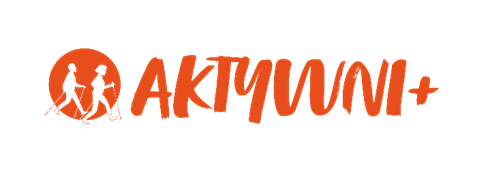 Edycja 2022 otwartego konkursu ofert w ramach programu wieloletniego na rzecz Osób Starszych „Aktywni+” na lata 2021–2025zawarte w dniu ................................................ w ....................................................................... pomiędzy :.......................................................................... z siedzibą w ......................., KRS nr ................, reprezentowanym przez ............................................................................................................... zwanym dalej „Korzystającym”,a.............................................. legitymującym się dowodem osobistym nr ....................., PESEL ..................................., zamieszkałym ..................................................................., zwanym dalej „Wolontariuszem.”WstępKorzystający oświadcza, że jest podmiotem na rzecz którego zgodnie z art. 42 ust. 1 ustawy 
z dnia 24 kwietnia 2003 r. o działalności pożytku publicznego i o wolontariacie (Dz. U. z 2020 r. poz. 1057), zwanej dalej „ustawą o działalności pożytku publicznego i o wolontariacie”, mogą być wykonywane świadczenia przez wolontariuszy. Wolontariusz oświadcza, że posiada kwalifikacje i spełnia wymagania niezbędne do wykonywania powierzonych niżej czynności.Mając na względzie ideę wolontariatu, u podstaw której stoi dobrowolne, bezpłatne wykonywanie czynności, a także biorąc pod uwagę charytatywny, pomocniczy i uzupełniający charakter wykonywanych przez wolontariuszy świadczeń, Strony porozumienia uzgadniają, co następuje:§ 1.Korzystający powierza wykonywanie Wolontariuszowi, a Wolontariusz dobrowolnie podejmuje się wykonania na rzecz Korzystającego następujących czynności:................................................................................................................................................................................................................................................................................................................................................................................................................................................................................................................................................................................................Czynności, o których mowa w ust. 1 będą wykonywane w obecności ................... 
w następujący sposób:................................................................................................................................................................................................................................................................................................................................................................................................................................................................................................................................................................................................§ 2.Strony Porozumienia uzgadniają, że czynności określone w § 1 ust. 1 będą wykonywane 
w okresie od ...................................... do ......................................... .Miejscem wykonywania czynności będzie ............................................................................Wycena pracy przedstawia się według stawek:w przypadku prac administracyjnych i pomocniczych godzina pracy wyceniona jest na 25 zł;w przypadku prac wymagających specjalistycznej wiedzy godzina pracy wyceniona jest na 75 zł.4.   W ramach wskazanych stawek wolontariusz przepracuje ……….. (liczba godz.), według      stawki …………  § 3.Z uwagi na charakter i ideę wolontariatu:Wolontariusz jest obowiązany wykonywać uzgodnione czynności osobiście;Wolontariusz za swoje czynności nie otrzyma wynagrodzenia.§ 4.Korzystający zobowiązuje się zapewnić Wolontariuszowi bezpieczne i higieniczne warunki wykonywania przez niego świadczeń.Korzystający na czas wykonywania świadczeń przekazuje Wolontariuszowi następujące środki ochrony indywidualnej: ..................................................................................................................................................................................................................................................................................................§ 5.Korzystający zobowiązuje się pokrywać niezbędne koszty ponoszone przez Wolontariusza, związane z wykonywaniem świadczeń na rzecz Korzystającego w następujący sposób:.....................................................................................................................................................................................................................................................................................................................................................................................................................................................................  § 6.Korzystający ma obowiązek ubezpieczyć wolontariusza od następstw nieszczęśliwych wypadków.§ 7.Korzystający zapewnia wolontariuszowi ubezpieczenie zdrowotne, w terminie ........ dni od dnia zawarcia Porozumienia.§ 8.Korzystający pokrywa koszty podróży służbowych i diet Wolontariusza, na zasadach dotyczących pracowników określonych w odrębnych przepisach.§ 9.Wolontariusz zobowiązuje się do zachowania w tajemnicy informacji, które uzyskał 
w związku w wykonywaniem świadczeń na rzecz Korzystającego, a które stanowią tajemnicę Korzystającego. Dotyczy to w szczególności informacji związanych z:................................................................................................................................................;................................................................................................................................................;.................................................................................................................................................§ 10.Porozumienie może być rozwiązane przez każdą ze Stron z zachowaniem  ..... dniowego terminu wypowiedzenia.Porozumienie może być rozwiązane przez każdą ze Stron bez wypowiedzenia z ważnych przyczyn.Za ważne przyczyny Strony uznają w szczególności:..........................................................................................................................................;..........................................................................................................................................;..........................................................................................................................................;§ 11.Za wyrządzone szkody Strony odpowiadają na zasadach określonych w Kodeksie cywilnym.§ 12.W sprawach nieuregulowanych przepisami ustawy o działalności pożytku publicznego 
i o wolontariacie lub niniejszym Porozumieniem zastosowanie będą miały odpowiednio przepisy Kodeksu cywilnego.§ 13.Wszelkie zmiany Porozumienia będą dokonywane w formie pisemnej pod rygorem nieważności.§ 14.Spory mogące powstać w związku z realizacją niniejszego Porozumienia strony zobowiązują się rozstrzygać w drodze negocjacji, a w przypadku ich niepowodzenia przed sądem powszechnym właściwym miejscowo dla siedziby Korzystającego.§ 15.Porozumienie sporządzono w dwóch jednobrzmiących egzemplarzach, po jednym dla każdej ze Stron.Wolontariusz może w każdym czasie domagać się wydania przez Korzystającego pisemnego zaświadczenia o wykonaniu świadczeń przez Wolontariusza. Zaświadczenie powinno zawierać informację o zakresie wykonywanych świadczeń.              Korzystający							     WolontariuszZał. 9. Wzór sprawozdaniaWZÓRSPRAWOZDANIE Z WYKONANIA ZADANIA PUBLICZNEGO, O KTÓRYM MOWA W ART. 18 UST. 4 USTAWY Z DNIA 24 KWIETNIA 2003 R. O DZIAŁALNOŚCI POŻYTKU PUBLICZNEGO I O WOLONTARIACIE (Dz. U. z 2020 r. poz. 1057).Pouczenie co do sposobu wypełniania sprawozdania:Sprawozdanie należy wypełnić wyłącznie w białych pustych polach, zgodnie z instrukcjami umieszonymi przy poszczególnych polach oraz w przypisach.  W przypadku pól, które nie dotyczą danego sprawozdania, należy wpisać „nie dotyczy” lub przekreślić pole.Zaznaczenie „*”, np. „Częściowe* / Końcowe*”, oznacza, że należy skreślić niewłaściwą odpowiedź i pozostawić prawidłową. Przykład: „Częściowe* / Końcowe*”.Oświadczam(y), że:1)	od daty zawarcia umowy nie zmienił się status prawny Zleceniobiorcy(-ców);2)	wszystkie informacje podane w niniejszym sprawozdaniu są zgodne z aktualnym stanem prawnym i faktycznym;3)	w zakresie związanym z otwartym konkursem ofert, w tym z gromadzeniem, przetwarzaniem i przekazywaniem danych osobowych, a także wprowadzaniem ich do systemów informatycznych, osoby, których dotyczą te dane, złożyły stosowne oświadczenia zgodnie z przepisami o ochronie danych osobowych.POUCZENIESprawozdania składa się osobiście lub przesyła przesyłką poleconą na adres Zleceniodawcy w terminie przewidzianym w umowie.Termin uważa się za zachowany, jeżeli przed jego upływem pismo zostało wysłane w formie dokumentu elektronicznego w rozumieniu przepisów ustawy z dnia 17 lutego 2005 r. o informatyzacji działalności podmiotów realizujących zadania publiczne (Dz. U. z 2020 r. poz. 346, 
z późn. zm.), za poświadczeniem przedłożenia Zleceniodawcy, lub nadane w polskiej placówce pocztowej operatora publicznego. Zał. 10. Formularz zgłoszeniowy kandydata do komisji konkursowej  FORMULARZ ZGŁOSZENIOWY KANDYDATA DO KOMISJI KONKURSOWEJ PROGRAMU AKTYWNI+ na 2022 r. formularz należy wypełniać drukowanymi literami………………….., dnia …………………………..                             ………………………………………………………………………...   (miejscowość)                           (data)                                  (podpis oraz Imię i nazwisko/pieczątka osoby reprezentującej zgłaszającą Organizację)Zgoda kandydataWyrażam zgodę na:kandydowanie  w wyborach na członka Komisji Konkursowej, która zostanie powołana w celu opiniowania ofert złożonych w ramach otwartego konkursu ofert w ramach programu wieloletniego na rzecz Osób Starszych „Aktywni+” na lata 2021–2025 w 2022 rokupublikowanie na stronie internetowej Ministerstwa Rodziny i Polityki Społecznej, moich danych osobowych w zakresie imienia i nazwiska, przynależności do konkretnej organizacji pozarządowej oraz informacji na temat mojej działalności w sektorze pozarządowym w związku z pracami w ww. komisji. …………………, dnia ………………………. r.                                           ………………………………………………………………………...  (miejscowość)                           (data)                                                                     (Podpis kandydata na członka komisji konkursowej)KLAUZULA INFORMACYJNA RODOZgodnie z art. 14 ust. 1 i 2 rozporządzenia Parlamentu Europejskiego i Rady (UE) 2016/679 z dnia 
27 kwietnia 2016 r. w sprawie ochrony osób fizycznych w związku z przetwarzaniem danych osobowych i w sprawie swobodnego przepływu takich danych oraz uchylenia dyrektywy 95/46/WE (ogólne rozporządzenie o ochronie danych) (Dz. Urz. UE L 119 str. 1 z późn. zm.), zwanym dalej „RODO”.) informuję, że:Tożsamość administratora i dane kontaktoweAdministratorem Pani/Pana danych osobowych przetwarzanych w Ministerstwie Rodziny i Polityki Społecznej jest Minister Rodziny i Polityki Społecznej mający siedzibę w Warszawie (00-513), ul. Nowogrodzka 1/3/5.   Dane kontaktowe inspektora ochrony danych osobowychW sprawach dotyczących przetwarzania danych osobowych prosimy o kontakt z Inspektorem Ochrony Danych drogą elektroniczną – adres email: iodo@mrips.gov.pl lub pisemnie na adres: 
ul. Nowogrodzka 1/3/5, 00-513 Warszawa.Kategorie danych osobowychPrzetwarzanie danych osobowych obejmuje następujące kategorie Pani/Pana danych: imię i nazwisko, stanowisko, adres mailowy, numer telefonu, a w przypadku ubiegania się o zwrot kosztów przejazdów na terenie kraju także następujące dane: adres zamieszkania, nr konta bankowego.Cele przetwarzania i podstawa prawna przetwarzaniaPani/Pana dane osobowe przetwarzane będą w zakresie niezbędnym do wykonania czynności związanych z realizacją zadań członka/eksperta Komisji Konkursowej powołanej w celu opiniowania ofert złożonych w ramach otwartego konkursu ofert w ramach programu wieloletniego na rzecz Osób Starszych "Aktywni+" na lata 2021-2025. Edycja 2022. Podstawą przetwarzania Pani/Pana danych osobowych jest art. 6 ust. 1 lit. c oraz art. 6 ust. 1 lit. e RODO. w sprawie ochrony osób fizycznych w związku z przetwarzaniem danych osobowych i w sprawie swobodnego przepływu takich danych oraz uchylenia dyrektywy 95/46/WE (ogólne rozporządzenie o ochronie danych). Odbiorcy danych lub kategorie odbiorców danychPani/Pana dane osobowe mogą być przekazywane podmiotom przetwarzającym dane osobowe na zlecenie administratora w zakresie realizowanych przez niego obowiązków oraz w związku z wykonywaniem czynności związanych z realizacją zadań członka/eksperta Komisji Konkursowej powołanej w celu opiniowania ofert złożonych w ramach otwartego konkursu ofert w ramach programu wieloletniego na rzecz Osób Starszych "Aktywni+" na lata 2021-2025. Edycja 2022, a także innym podmiotom upoważnionym do pozyskania Pani/Pana danych na podstawie przepisów prawa. Okres przechowywania danychPani/Pana dane osobowe przechowywane będą do czasu wygaśnięcia obowiązku przechowywania tych danych wynikających z realizacji zadań członka/eksperta Komisji Konkursowej powołanej w celu opiniowania ofert złożonych w ramach otwartego konkursu ofert w ramach programu wieloletniego na rzecz Osób Starszych "Aktywni+" na lata 2021-2025. Edycja 2022, a następnie do momentu wygaśnięcia obowiązku przechowywania danych wynikającego z przepisów dotyczących archiwizacji dokumentacji konkursowej.Prawa podmiotów danychPrzysługuje Pani/Panu prawo dostępu do swoich danych osobowych, prawo do żądania ich sprostowania, do ograniczania przetwarzania tych danych oraz prawo do żądania ich usunięcia po upływie okresu, o którym mowa powyżej. Realizacja powyższych praw musi być zgodna z przepisami prawa, na podstawie których odbywa się przetwarzanie danych osobowych, a także m.in. z zasadami wynikającymi z Kodeksu postępowania administracyjnego i zasadami archiwizacji.Zautomatyzowane podejmowanie decyzji w tym profilowanieW trakcie przetwarzania Pani/Pana danych osobowych nie będzie dochodzić do zautomatyzowanego podejmowania decyzji ani do profilowania.Prawo wniesienia skargi do organu nadzorczegoPrzysługuje Pani/Panu prawo wniesienia skargi do organu nadzorczego, tj. do Prezesa Urzędu Ochrony Danych Osobowych (PUODO) ul. Stawki 2, 00-193 Warszawa, tel.: 22 531 03 00.Źródło pochodzenia danychPani/Pana dane zostały przekazane przez organizację pozarządową lub podmiot uprawniony do prowadzenia działalności pożytku publicznego, która/który przekazała nam je w związku ze zgłoszeniem Pani/Pana udziału w pracach komisji konkursowej w ramach w  programu wieloletniego na rzecz Osób Starszych "Aktywni+" na lata 2021-2025. Edycja 2022. Informacja o dobrowolności lub obowiązku podania danych:Podanie danych osobowych jest konieczne dla celów związanych z wykonywaniem zadań członka/eksperta Komisji Konkursowej powołanej w celu opiniowania ofert złożonych w ramach otwartego konkursu ofert w ramach programu wieloletniego na rzecz Osób Starszych "Aktywni+" na lata 2021-2025. Edycja 2022.Uwaga!Beneficjentami ostatecznymi działań podejmowanych w ramach realizowanych projektów mogą być wyłącznie osoby w wieku 60 lat i więcej.W priorytecie IV dopuszczalny jest udział młodszych beneficjentów ostatecznych i wynosi on maksymalnie 50% ogólnej liczby osób objętych działaniami, jednakże odbiorcami wszystkich aktywności zaplanowanych w ramach projektu muszą być również osoby w wieku 60 lat i więcej. Ponadto ze względu na aktywizujący charakter Programu, dotacji nie mogą uzyskać oferty, których jedynym przedmiotem są zadania o charakterze debaty lub konferencji.Uwaga!Złożenie oferty przez oddział terenowy nieposiadający osobowości prawnej nie wyczerpuje limitu jednej oferty jednostki macierzystej (zarządu głównego) o ile ich siedziby znajdują się w odrębnych województwach. Jednakże w ramach jednej osobowości prawnej oddziały terenowe mogą złożyć maksymalnie dwie dodatkowe oferty. Natomiast każdy oddział terenowy posiadający osobowość prawną może złożyć tylko jedną ofertę.Uwaga!Od podmiotów ubiegających się o dofinansowanie realizacji zadania w ramach Konkursu nie jest wymagane posiadanie statusu organizacji pożytku publicznego.Uwaga!Niedozwolone są przepływy finansowe od Oferenta do Partnera. Ponadto partnerem nie może być podmiot uprawniony do samodzielnego występowania jako oferent.Uwaga!Niedozwolone są przepływy finansowe między Oferentami realizującymi zadanie.Obowiązujące limity ofert dotyczą zarówno oferty wspólnej jak i indywidualnej. Tym samym złożenie oferty wspólnej wyklucza możliwość złożenia oferty indywidualnej lub innej oferty wspólnej przez podmiot, który bierze udział w ofercie wspólnej.Uwaga!Istnieje obowiązek posiadania wyodrębnionego rachunku bankowego (lub subkonta), na które Oferent otrzyma środki pochodzące z dotacji. Uwaga!Jeśli w ofercie składanej w ramach konkursu Oferent złoży oświadczenie o prowadzeniu wyłącznie nieodpłatnej działalności pożytku publicznego to nie jest on uprawniony do pobierania opłat od adresatów zadania, jako podmiot nieprowadzący działalności odpłatnej pożytku publicznego.Uwaga!Wkład własny rzeczowy w jakiejkolwiek postaci jest kosztem niekwalifikowalnym (wkład rzeczowy nie jest wliczany do wkładu własnego).Uwaga!W ramach niniejszego konkursu za kwalifikowalne uznaje się wydatki poniesione w terminie realizacji zadania, lecz nie wcześniej niż w dniu 1 kwietnia 2022 r. oraz nie później niż w dniu 31 grudnia 2022 r. (zasada kasowości). Koszty uważa się za poniesione wówczas, gdy faktura (lub inny dokument księgowy o równoważnej wartości dowodowej) została wystawiona i zapłacona, a przedmiot został dostarczony/usługa została wykonana.Uwaga!Wszystkie koszty związane z obsługą realizacji zadania publicznego, w tym w szczególności koszty koordynacji projektu (np. wynagrodzenie koordynatora) oraz obsługi finansowo-księgowej (np. usługi świadczone przez biura rachunkowe) powinny zostać ujęte w kategorii II kalkulacji przewidywanych kosztów.W przypadku kosztów wynagrodzenia personelu kwalifikowalne są wszystkie składniki wynagrodzenia, w szczególności: wynagrodzenie netto, składki na ubezpieczenia społeczne i zdrowotne, zaliczka na podatek dochodowy, odpisy na rzecz Zakładowego Funduszu Świadczeń Socjalnych oraz Fundusz Pracy. Płace nie mogą przekraczać wydatków normalnie ponoszonych przez Zleceniobiorcę w ramach prowadzonej przez niego działalności, zaś przyjęte stawki nie mogą być wyższe od stawek powszechnie stosowanych na danym rynku. Koszty umów zlecenia oraz umów o dzieło są zaliczane do kwalifikowalnych kosztów osobowych.Należy pamiętać, iż minimalna stawka godzinowa wprowadzona ustawą z dnia 22 lipca 2016 r. o zmianie ustawy o minimalnym wynagrodzeniu za pracę oraz niektórych innych ustaw (Dz. U. poz. 1265 i 1986) dotyczy także określonych umów cywilnoprawnych. Obowiązkiem zapewnienia minimalnej stawki godzinowej objęte zostały określone umowy zlecenia (art. 734 Kodeksu cywilnego) oraz umowy o świadczenie usług, do których stosuje się przepisy o zleceniu (art. 750 Kodeksu cywilnego), wykonywane przez przyjmującego zlecenie lub świadczącego usługi na rzecz przedsiębiorcy albo na rzecz innej jednostki organizacyjnej, w ramach prowadzonej przez te podmioty działalności. Zgodnie z rozporządzeniem Rady Ministrów z dnia 14 września 2021 r. w sprawie wysokości minimalnego wynagrodzenia za pracę oraz wysokości minimalnej stawki godzinowej w 2022 r. (Dz. U. poz. 1690) wysokość tej stawki wynosi 19,70 zł za każdą godzinę wykonanego zlecenia lub świadczonych usług. Uwaga!W ramach Programu niedozwolone jest podwójne finansowanie wydatku, czyli zrefundowanie całkowite lub częściowe danego wydatku dwa razy ze środków publicznych, zarówno krajowych, jak i zagranicznych.Ponadto wszystkie wydatki z dotacji muszą być poniesione na terenie Polski.Uwaga!W ramach Programu niedozwolone jest ponoszenie wydatków inwestycyjnych, infrastrukturalnych oraz kosztów, których jedynym celem jest rozwój instytucjonalny Oferenta.Środki Programu nie mogą być przeznaczone na finansowanie działalności gospodarczej.Kosztami niekwalifikowalnymi są też koszty regrantingu rozumianego jako przekazywanie środków na rzecz osób trzecich w ramach odrębnej procedury grantowej.Uwaga!W ramach konkursu uprawniony podmiot może złożyć jedną ofertę. Każda kolejna oferta złożona przez ten sam podmiot będzie traktowana jako oferta złożona przez podmiot nieuprawniony do udziału w konkursie.Wraz z ofertą podmiot uprawniony może również złożyć ramowy plan przeciwdziałania skutkom COVID-19, który będzie mógł stanowić ewentualną podstawę do zmiany realizowanego zadania w przypadku pogorszenia się panującej w kraju sytuacji epidemiologicznej.Uwaga!Złożenie oferty nie jest równoznaczne z przyznaniem dotacji ani z przyznaniem dotacji we wnioskowanej wysokości.  Uwaga!Dofinansowanie oferty i podpisanie umowy oznacza, że złożona oferta, umowa oraz pozostałe dokumenty projektowe stają się informacją publiczną w rozumieniu art. 2 ust. 1 ustawy z dnia 6 września 2001 r. o dostępie do informacji publicznej (Dz. U. z 2020 r. poz. 2176 oraz z 2021 r. poz. 1598 i 1641) NrKryteria formalne1Złożenie oferty przez podmiot uprawniony do aplikowania w konkursie. 2Wypełnienie i złożenie kompletnej oferty on-line za pomocą GOw terminie wskazanym w ogłoszeniu.3Nieprzekroczenie limitu ofert (jedna oferta w Konkursie z możliwością złożenia dwóch dodatkowych ofert w imieniu oddziału terenowego nieposiadającego osobowości prawnej).Lp.Kryterium strategicznePunktacjaPriorytet1Projekt zakładający realizację działań aktywizujących na terenach gmin wiejskich i miejsko-wiejskich.5I2Projekt realizowany przez podmiot, który dotychczas nie podejmował inicjatyw adresowanych do osób starszych dofinansowanych ze środków publicznych. 5II3Projekt zakładający promowanie nowych narzędzi teleinformatycznych skierowanych do osób starszych.5III4Projekt zakładający zwiększenie bezpieczeństwa osób starszych. 5IVUwaga!Spełnienie kryteriów strategicznych nie jest obowiązkowe do zakwalifikowania projektu do dofinansowania. Uwaga!Oferent jest zobowiązany do dokonania zmian w kalkulacji przewidywanych kosztów, harmonogramie i zaplanowanych rezultatach wskazanych przez IZ. Niedostosowanie się do przedmiotowych zaleceń powoduje brak możliwości zawarcia umowy.Uwaga!Uwaga! Oferent najpóźniej w ciągu 2 miesięcy od daty rozstrzygnięcia konkursu zobowiązany jest do przesłania do IZ umowy wraz z załącznikami lub pisemnej informacji o rezygnacji z realizacji zadania pod rygorem niepodpisania umowy.Uwaga!W przypadku projektów realizowanych w partnerstwie stroną umowy jest wyłącznieZleceniobiorca. Zasady współpracy i rozliczeń z Partnerem/Partnerami projektu określa umowa partnerska.Od momentu podpisania umowy prawa autorskie do wszystkich produktów oraz publikacji beneficjentów i zleceniobiorców realizujących zadanie zlecone w ramach Programu, (w szczególności: gazety, czasopisma, książki) będą należały do Skarbu Państwa MRiPS.Uwaga!Oferent musi być jedynym posiadaczem wskazanego rachunku bankowego oraz jest zobowiązany do prowadzenia wyodrębnionej dokumentacji finansowo-księgowej środków finansowych otrzymanych na realizację zadania zgodnie z zasadami wynikającymi z ustawy z dnia 29 września 1994 r. o rachunkowości, w sposób umożliwiający identyfikację poszczególnych operacji księgowych.Uwaga!W ramach planowanej działalności promocyjnej dofinansowanego projektu Oferent powinien scharakteryzować również sposób rekrutacji beneficjentów ostatecznych zadania. Na Zleceniobiorcy ciąży obowiązek dokumentowania przeprowadzonego procesu rekrutacji uczestników projektu.Uwaga!Zleceniobiorca jest również zobowiązany do przestrzegania wytycznych w zakresie wypełniania obowiązków informacyjnych, które zostały określone w rozporządzeniu Rady Ministrów z dnia 7 maja 2021 r. w sprawie określenia działań informacyjnych podejmowanych przez podmioty realizujące zadania finansowane lub dofinansowane z budżetu państwa lub z państwowych funduszy celowych (Dz. U. poz. 953). Uwaga!Wszelkie zmiany w kalkulacji przewidywanych kosztów wykraczające poza wyżej opisane wymagają uzyskania zgody IZ i zawarcia aneksu do umowy. W przypadku wykorzystania wkładu własnego w wysokości mniejszej niż zapisany w Umowie, kwota dotacji na etapie rozliczania sprawozdania zostanie proporcjonalnie zmniejszona.Uwaga!Zgodnie z Regulaminem konkursu nie jest możliwe ponoszenie wydatków poza terytorium Rzeczypospolitej Polskiej. Tym samym zagraniczne podróże służbowe będą stanowiły koszt niekwalifikowalny.Uwaga!Zleceniobiorca zobowiązany jest również do udokumentowania uczestnictwa osób biorących udział w realizacji poszczególnych działań.Uwaga!Uwaga Oferent jest zobowiązany do złożenia szczegółowych wyjaśnień jeśli poziom osiągniętych wskaźników rezultatu (średnia wartość osiągniętych wszystkich wskaźników, wskazanych w ofercie stanowiącej załącznik do umowy) wynosi mniej niż 80%.Uwaga!Złożenie sprawozdania z realizacji zadania publicznego do IZ po upływie terminu określonego w niniejszym Regulaminie grozi wszczęciem postępowania o naruszenie dyscypliny finansów publicznych.1. Organ administracji publicznej,    do którego jest adresowana oferta 2. Rodzaj zadania publicznego)1. Nazwa oferenta(-tów), forma prawna, numer w Krajowym Rejestrze Sądowym lub innej ewidencji, adres siedziby, strona www, adres do korespondencji, adres e-mail, numer telefonu1. Nazwa oferenta(-tów), forma prawna, numer w Krajowym Rejestrze Sądowym lub innej ewidencji, adres siedziby, strona www, adres do korespondencji, adres e-mail, numer telefonu2. Dane osoby upoważnionej do składania wyjaśnień dotyczących oferty (np. imię i nazwisko, numer telefonu, adres poczty elektronicznej) 1. Tytuł zadania publicznego1. Tytuł zadania publicznego1. Tytuł zadania publicznego1. Tytuł zadania publicznego2. Termin realizacji zadania publicznego2. Termin realizacji zadania publicznego2. Termin realizacji zadania publicznego2. Termin realizacji zadania publicznegoData rozpoczęciaData rozpoczęciaData zakończeniaData zakończenia3. Syntetyczny opis zadania (należy wskazać i opisać: miejsce realizacji zadania, grupę docelową, sposób rozwiązywania jej problemów/zaspokajania potrzeb, komplementarność z innymi działaniami podejmowanymi przez organizację lub inne podmioty)3. Syntetyczny opis zadania (należy wskazać i opisać: miejsce realizacji zadania, grupę docelową, sposób rozwiązywania jej problemów/zaspokajania potrzeb, komplementarność z innymi działaniami podejmowanymi przez organizację lub inne podmioty)3. Syntetyczny opis zadania (należy wskazać i opisać: miejsce realizacji zadania, grupę docelową, sposób rozwiązywania jej problemów/zaspokajania potrzeb, komplementarność z innymi działaniami podejmowanymi przez organizację lub inne podmioty)3. Syntetyczny opis zadania (należy wskazać i opisać: miejsce realizacji zadania, grupę docelową, sposób rozwiązywania jej problemów/zaspokajania potrzeb, komplementarność z innymi działaniami podejmowanymi przez organizację lub inne podmioty)3. Syntetyczny opis zadania (należy wskazać i opisać: miejsce realizacji zadania, grupę docelową, sposób rozwiązywania jej problemów/zaspokajania potrzeb, komplementarność z innymi działaniami podejmowanymi przez organizację lub inne podmioty)3. Syntetyczny opis zadania (należy wskazać i opisać: miejsce realizacji zadania, grupę docelową, sposób rozwiązywania jej problemów/zaspokajania potrzeb, komplementarność z innymi działaniami podejmowanymi przez organizację lub inne podmioty)3. Syntetyczny opis zadania (należy wskazać i opisać: miejsce realizacji zadania, grupę docelową, sposób rozwiązywania jej problemów/zaspokajania potrzeb, komplementarność z innymi działaniami podejmowanymi przez organizację lub inne podmioty)3. Syntetyczny opis zadania (należy wskazać i opisać: miejsce realizacji zadania, grupę docelową, sposób rozwiązywania jej problemów/zaspokajania potrzeb, komplementarność z innymi działaniami podejmowanymi przez organizację lub inne podmioty)3. Syntetyczny opis zadania (należy wskazać i opisać: miejsce realizacji zadania, grupę docelową, sposób rozwiązywania jej problemów/zaspokajania potrzeb, komplementarność z innymi działaniami podejmowanymi przez organizację lub inne podmioty)3. Syntetyczny opis zadania (należy wskazać i opisać: miejsce realizacji zadania, grupę docelową, sposób rozwiązywania jej problemów/zaspokajania potrzeb, komplementarność z innymi działaniami podejmowanymi przez organizację lub inne podmioty)3. Syntetyczny opis zadania (należy wskazać i opisać: miejsce realizacji zadania, grupę docelową, sposób rozwiązywania jej problemów/zaspokajania potrzeb, komplementarność z innymi działaniami podejmowanymi przez organizację lub inne podmioty)3. Syntetyczny opis zadania (należy wskazać i opisać: miejsce realizacji zadania, grupę docelową, sposób rozwiązywania jej problemów/zaspokajania potrzeb, komplementarność z innymi działaniami podejmowanymi przez organizację lub inne podmioty)  4. Plan i harmonogram działań na rok ………………. (należy wymienić i opisać w porządku logicznym wszystkie planowane w ofercie działania oraz określić ich uczestników i miejsce ich realizacji)  4. Plan i harmonogram działań na rok ………………. (należy wymienić i opisać w porządku logicznym wszystkie planowane w ofercie działania oraz określić ich uczestników i miejsce ich realizacji)  4. Plan i harmonogram działań na rok ………………. (należy wymienić i opisać w porządku logicznym wszystkie planowane w ofercie działania oraz określić ich uczestników i miejsce ich realizacji)  4. Plan i harmonogram działań na rok ………………. (należy wymienić i opisać w porządku logicznym wszystkie planowane w ofercie działania oraz określić ich uczestników i miejsce ich realizacji)  4. Plan i harmonogram działań na rok ………………. (należy wymienić i opisać w porządku logicznym wszystkie planowane w ofercie działania oraz określić ich uczestników i miejsce ich realizacji)  4. Plan i harmonogram działań na rok ………………. (należy wymienić i opisać w porządku logicznym wszystkie planowane w ofercie działania oraz określić ich uczestników i miejsce ich realizacji)  4. Plan i harmonogram działań na rok ………………. (należy wymienić i opisać w porządku logicznym wszystkie planowane w ofercie działania oraz określić ich uczestników i miejsce ich realizacji)  4. Plan i harmonogram działań na rok ………………. (należy wymienić i opisać w porządku logicznym wszystkie planowane w ofercie działania oraz określić ich uczestników i miejsce ich realizacji)  4. Plan i harmonogram działań na rok ………………. (należy wymienić i opisać w porządku logicznym wszystkie planowane w ofercie działania oraz określić ich uczestników i miejsce ich realizacji)  4. Plan i harmonogram działań na rok ………………. (należy wymienić i opisać w porządku logicznym wszystkie planowane w ofercie działania oraz określić ich uczestników i miejsce ich realizacji)  4. Plan i harmonogram działań na rok ………………. (należy wymienić i opisać w porządku logicznym wszystkie planowane w ofercie działania oraz określić ich uczestników i miejsce ich realizacji)  4. Plan i harmonogram działań na rok ………………. (należy wymienić i opisać w porządku logicznym wszystkie planowane w ofercie działania oraz określić ich uczestników i miejsce ich realizacji)Nazwa działaniaOpisOpisOpisPlanowany termin realizacji Planowany termin realizacji Zakres działania realizowany przez podmiot niebędący stroną umowy)Zakres działania realizowany przez podmiot niebędący stroną umowy)Lp.Nazwa działaniaOpisOpisOpisGrupa docelowaGrupa docelowaGrupa docelowaPlanowany termin realizacji Planowany termin realizacji Zakres działania realizowany przez podmiot niebędący stroną umowy)Zakres działania realizowany przez podmiot niebędący stroną umowy)5. Opis zakładanych rezultatów realizacji zadania publicznego (należy opisać:co będzie bezpośrednim efektem (materialne „produkty” lub „usługi” zrealizowane na rzecz uczestników zadania) realizacji oferty?jaka zmiana społeczna zostanie osiągnięta poprzez realizację zadania?czy przewidywane jest wykorzystanie rezultatów osiągniętych w trakcie realizacji oferty w dalszych działaniach organizacji? – trwałość rezultatów zadania)5. Opis zakładanych rezultatów realizacji zadania publicznego (należy opisać:co będzie bezpośrednim efektem (materialne „produkty” lub „usługi” zrealizowane na rzecz uczestników zadania) realizacji oferty?jaka zmiana społeczna zostanie osiągnięta poprzez realizację zadania?czy przewidywane jest wykorzystanie rezultatów osiągniętych w trakcie realizacji oferty w dalszych działaniach organizacji? – trwałość rezultatów zadania)5. Opis zakładanych rezultatów realizacji zadania publicznego (należy opisać:co będzie bezpośrednim efektem (materialne „produkty” lub „usługi” zrealizowane na rzecz uczestników zadania) realizacji oferty?jaka zmiana społeczna zostanie osiągnięta poprzez realizację zadania?czy przewidywane jest wykorzystanie rezultatów osiągniętych w trakcie realizacji oferty w dalszych działaniach organizacji? – trwałość rezultatów zadania)5. Opis zakładanych rezultatów realizacji zadania publicznego (należy opisać:co będzie bezpośrednim efektem (materialne „produkty” lub „usługi” zrealizowane na rzecz uczestników zadania) realizacji oferty?jaka zmiana społeczna zostanie osiągnięta poprzez realizację zadania?czy przewidywane jest wykorzystanie rezultatów osiągniętych w trakcie realizacji oferty w dalszych działaniach organizacji? – trwałość rezultatów zadania)5. Opis zakładanych rezultatów realizacji zadania publicznego (należy opisać:co będzie bezpośrednim efektem (materialne „produkty” lub „usługi” zrealizowane na rzecz uczestników zadania) realizacji oferty?jaka zmiana społeczna zostanie osiągnięta poprzez realizację zadania?czy przewidywane jest wykorzystanie rezultatów osiągniętych w trakcie realizacji oferty w dalszych działaniach organizacji? – trwałość rezultatów zadania)5. Opis zakładanych rezultatów realizacji zadania publicznego (należy opisać:co będzie bezpośrednim efektem (materialne „produkty” lub „usługi” zrealizowane na rzecz uczestników zadania) realizacji oferty?jaka zmiana społeczna zostanie osiągnięta poprzez realizację zadania?czy przewidywane jest wykorzystanie rezultatów osiągniętych w trakcie realizacji oferty w dalszych działaniach organizacji? – trwałość rezultatów zadania)5. Opis zakładanych rezultatów realizacji zadania publicznego (należy opisać:co będzie bezpośrednim efektem (materialne „produkty” lub „usługi” zrealizowane na rzecz uczestników zadania) realizacji oferty?jaka zmiana społeczna zostanie osiągnięta poprzez realizację zadania?czy przewidywane jest wykorzystanie rezultatów osiągniętych w trakcie realizacji oferty w dalszych działaniach organizacji? – trwałość rezultatów zadania)5. Opis zakładanych rezultatów realizacji zadania publicznego (należy opisać:co będzie bezpośrednim efektem (materialne „produkty” lub „usługi” zrealizowane na rzecz uczestników zadania) realizacji oferty?jaka zmiana społeczna zostanie osiągnięta poprzez realizację zadania?czy przewidywane jest wykorzystanie rezultatów osiągniętych w trakcie realizacji oferty w dalszych działaniach organizacji? – trwałość rezultatów zadania)5. Opis zakładanych rezultatów realizacji zadania publicznego (należy opisać:co będzie bezpośrednim efektem (materialne „produkty” lub „usługi” zrealizowane na rzecz uczestników zadania) realizacji oferty?jaka zmiana społeczna zostanie osiągnięta poprzez realizację zadania?czy przewidywane jest wykorzystanie rezultatów osiągniętych w trakcie realizacji oferty w dalszych działaniach organizacji? – trwałość rezultatów zadania)5. Opis zakładanych rezultatów realizacji zadania publicznego (należy opisać:co będzie bezpośrednim efektem (materialne „produkty” lub „usługi” zrealizowane na rzecz uczestników zadania) realizacji oferty?jaka zmiana społeczna zostanie osiągnięta poprzez realizację zadania?czy przewidywane jest wykorzystanie rezultatów osiągniętych w trakcie realizacji oferty w dalszych działaniach organizacji? – trwałość rezultatów zadania)5. Opis zakładanych rezultatów realizacji zadania publicznego (należy opisać:co będzie bezpośrednim efektem (materialne „produkty” lub „usługi” zrealizowane na rzecz uczestników zadania) realizacji oferty?jaka zmiana społeczna zostanie osiągnięta poprzez realizację zadania?czy przewidywane jest wykorzystanie rezultatów osiągniętych w trakcie realizacji oferty w dalszych działaniach organizacji? – trwałość rezultatów zadania)5. Opis zakładanych rezultatów realizacji zadania publicznego (należy opisać:co będzie bezpośrednim efektem (materialne „produkty” lub „usługi” zrealizowane na rzecz uczestników zadania) realizacji oferty?jaka zmiana społeczna zostanie osiągnięta poprzez realizację zadania?czy przewidywane jest wykorzystanie rezultatów osiągniętych w trakcie realizacji oferty w dalszych działaniach organizacji? – trwałość rezultatów zadania)6. Dodatkowe informacje dotyczące rezultatów realizacji zadania publicznego)6. Dodatkowe informacje dotyczące rezultatów realizacji zadania publicznego)6. Dodatkowe informacje dotyczące rezultatów realizacji zadania publicznego)6. Dodatkowe informacje dotyczące rezultatów realizacji zadania publicznego)6. Dodatkowe informacje dotyczące rezultatów realizacji zadania publicznego)6. Dodatkowe informacje dotyczące rezultatów realizacji zadania publicznego)6. Dodatkowe informacje dotyczące rezultatów realizacji zadania publicznego)6. Dodatkowe informacje dotyczące rezultatów realizacji zadania publicznego)6. Dodatkowe informacje dotyczące rezultatów realizacji zadania publicznego)6. Dodatkowe informacje dotyczące rezultatów realizacji zadania publicznego)6. Dodatkowe informacje dotyczące rezultatów realizacji zadania publicznego)6. Dodatkowe informacje dotyczące rezultatów realizacji zadania publicznego)Nazwa rezultatuNazwa rezultatuNazwa rezultatuPlanowany poziom osiągnięcia rezultatów (wartość docelowa)Planowany poziom osiągnięcia rezultatów (wartość docelowa)Planowany poziom osiągnięcia rezultatów (wartość docelowa)Planowany poziom osiągnięcia rezultatów (wartość docelowa)Sposób monitorowania rezultatów / źródło informacji o osiągnięciu wskaźnikaSposób monitorowania rezultatów / źródło informacji o osiągnięciu wskaźnikaSposób monitorowania rezultatów / źródło informacji o osiągnięciu wskaźnikaSposób monitorowania rezultatów / źródło informacji o osiągnięciu wskaźnikaSposób monitorowania rezultatów / źródło informacji o osiągnięciu wskaźnika1. Informacja o wcześniejszej działalności oferenta, w szczególności w zakresie, którego dotyczy zadanie publiczne2. Zasoby kadrowe, rzeczowe i finansowe oferenta, które będą wykorzystane do realizacji zadaniaV.A Zestawienie kosztów realizacji zadania(w sekcji V-A należy skalkulować i zamieścić wszystkie koszty realizacji zadania niezależnie od źródła finansowania wskazanego 
w sekcji V-B)V.A Zestawienie kosztów realizacji zadania(w sekcji V-A należy skalkulować i zamieścić wszystkie koszty realizacji zadania niezależnie od źródła finansowania wskazanego 
w sekcji V-B)V.A Zestawienie kosztów realizacji zadania(w sekcji V-A należy skalkulować i zamieścić wszystkie koszty realizacji zadania niezależnie od źródła finansowania wskazanego 
w sekcji V-B)V.A Zestawienie kosztów realizacji zadania(w sekcji V-A należy skalkulować i zamieścić wszystkie koszty realizacji zadania niezależnie od źródła finansowania wskazanego 
w sekcji V-B)V.A Zestawienie kosztów realizacji zadania(w sekcji V-A należy skalkulować i zamieścić wszystkie koszty realizacji zadania niezależnie od źródła finansowania wskazanego 
w sekcji V-B)V.A Zestawienie kosztów realizacji zadania(w sekcji V-A należy skalkulować i zamieścić wszystkie koszty realizacji zadania niezależnie od źródła finansowania wskazanego 
w sekcji V-B)V.A Zestawienie kosztów realizacji zadania(w sekcji V-A należy skalkulować i zamieścić wszystkie koszty realizacji zadania niezależnie od źródła finansowania wskazanego 
w sekcji V-B)V.A Zestawienie kosztów realizacji zadania(w sekcji V-A należy skalkulować i zamieścić wszystkie koszty realizacji zadania niezależnie od źródła finansowania wskazanego 
w sekcji V-B)V.A Zestawienie kosztów realizacji zadania(w sekcji V-A należy skalkulować i zamieścić wszystkie koszty realizacji zadania niezależnie od źródła finansowania wskazanego 
w sekcji V-B)Lp.Rodzaj kosztuRodzajmiaryKoszt jednostkowy [PLN]Liczba jednostekWartość [PLN]Wartość [PLN]Wartość [PLN]Wartość [PLN]Lp.Rodzaj kosztuRodzajmiaryKoszt jednostkowy [PLN]Liczba jednostekRazemRok 1Rok 2Rok 3)I.Koszty realizacji działańKoszty realizacji działańKoszty realizacji działańKoszty realizacji działańKoszty realizacji działańKoszty realizacji działańKoszty realizacji działańKoszty realizacji działańI.1.Działanie 1I.1.1.Koszt 1I.1.2.Koszt 2……I.2.Działanie 2I.2.1.Koszt 1I.2.2.Koszt 2……I.3.Działanie 3I.3.1.Koszt 1I.3.2.Koszt 2……Suma kosztów realizacji zadaniaSuma kosztów realizacji zadaniaSuma kosztów realizacji zadaniaSuma kosztów realizacji zadaniaSuma kosztów realizacji zadaniaII.Koszty administracyjneKoszty administracyjneKoszty administracyjneKoszty administracyjneKoszty administracyjneKoszty administracyjneKoszty administracyjneKoszty administracyjneII.1.Koszt 1II.2.Koszt 2……Suma kosztów administracyjnychSuma kosztów administracyjnychSuma kosztów administracyjnychSuma kosztów administracyjnychSuma kosztów administracyjnychSuma wszystkich kosztów realizacji zadaniaSuma wszystkich kosztów realizacji zadaniaSuma wszystkich kosztów realizacji zadaniaSuma wszystkich kosztów realizacji zadaniaSuma wszystkich kosztów realizacji zadaniaV.B Źródła finansowania kosztów realizacji zadaniaV.B Źródła finansowania kosztów realizacji zadaniaV.B Źródła finansowania kosztów realizacji zadaniaV.B Źródła finansowania kosztów realizacji zadaniaLp.Źródło finansowania kosztów realizacji zadaniaWartość [PLN]Udział [%]1.Suma wszystkich kosztów realizacji zadania1002.Planowana dotacja w ramach niniejszej oferty3.Wkład własny)3.1.Wkład własny finansowy3.2.Wkład własny niefinansowy (osobowy i rzeczowy)4.Świadczenia pieniężne od odbiorców zadaniaV.C Podział kosztów realizacji zadania pomiędzy oferentów)V.C Podział kosztów realizacji zadania pomiędzy oferentów)V.C Podział kosztów realizacji zadania pomiędzy oferentów)V.C Podział kosztów realizacji zadania pomiędzy oferentów)V.C Podział kosztów realizacji zadania pomiędzy oferentów)V.C Podział kosztów realizacji zadania pomiędzy oferentów)Lp.Źródło finansowania kosztów realizacji zadaniaWartość [PLN]Wartość [PLN]Wartość [PLN]Wartość [PLN]RazemRok 1Rok 2Rok 3)1.Oferent 12.Oferent 23.Oferent 3…Suma wszystkich kosztów realizacji zadaniaSuma wszystkich kosztów realizacji zadaniaDeklaracja o zamiarze odpłatnego lub nieodpłatnego wykonania zadania publicznego.Działania, które w ramach realizacji zadania publicznego będą wykonywać poszczególni oferenci oraz sposób ich reprezentacji wobec organu administracji publicznej – w przypadku oferty wspólnej.Inne działania, które mogą mieć znaczenie przy ocenie oferty, w tym odnoszące się do kalkulacji przewidywanych kosztów oraz oświadczeń zawartych w sekcji VII.Numer oferty:Numer oferty:Nazwa Oferenta (ów):Nazwa Oferenta (ów):Priorytet:Priorytet:Tytuł zadania:Tytuł zadania:KRYTERIA FORMALNEKRYTERIA FORMALNEKRYTERIA FORMALNEKRYTERIA FORMALNEKRYTERIA FORMALNEKRYTERIA FORMALNENr.Kryterium formalneKryterium formalneKryterium formalneTAKNIE1Złożenie oferty przez podmiot uprawniony do aplikowania w Konkursie.Złożenie oferty przez podmiot uprawniony do aplikowania w Konkursie.Złożenie oferty przez podmiot uprawniony do aplikowania w Konkursie.TAKNIE2Wypełnienie i złożenie kompletnej oferty on-line za pomocą Generatora Ofert w terminie wskazanym w ogłoszeniu.Wypełnienie i złożenie kompletnej oferty on-line za pomocą Generatora Ofert w terminie wskazanym w ogłoszeniu.Wypełnienie i złożenie kompletnej oferty on-line za pomocą Generatora Ofert w terminie wskazanym w ogłoszeniu.TAKNIE3Nieprzekroczenie limitu ofert (jedna oferta w Konkursie z możliwością złożenia dwóch dodatkowych ofert w imieniu oddziału terenowego nieposiadającego osobowości prawnej).Nieprzekroczenie limitu ofert (jedna oferta w Konkursie z możliwością złożenia dwóch dodatkowych ofert w imieniu oddziału terenowego nieposiadającego osobowości prawnej).Nieprzekroczenie limitu ofert (jedna oferta w Konkursie z możliwością złożenia dwóch dodatkowych ofert w imieniu oddziału terenowego nieposiadającego osobowości prawnej).TAKNIEUWAGI DOTYCZĄCE OCENY FORMALNEJUWAGI DOTYCZĄCE OCENY FORMALNEJUWAGI DOTYCZĄCE OCENY FORMALNEJUWAGI DOTYCZĄCE OCENY FORMALNEJUWAGI DOTYCZĄCE OCENY FORMALNEJUWAGI DOTYCZĄCE OCENY FORMALNEJOferta spełnia wszystkie wymagane kryteria formalne i podlega ocenie merytorycznejOferta spełnia wszystkie wymagane kryteria formalne i podlega ocenie merytorycznejOferta spełnia wszystkie wymagane kryteria formalne i podlega ocenie merytorycznejOferta spełnia wszystkie wymagane kryteria formalne i podlega ocenie merytorycznejTAKNIEOcenę sporządziłOcenę sporządziłOcenę sporządziłData ocenyData ocenyData ocenyPodpisPodpisPodpisNumer oferty:Numer oferty:Nazwa Oferenta (ów):Nazwa Oferenta (ów):Priorytet:Priorytet:Tytuł zadania:Tytuł zadania:KRYTERIA MERYTORYCZNEKRYTERIA MERYTORYCZNEKRYTERIA MERYTORYCZNEKRYTERIA MERYTORYCZNEKRYTERIA MERYTORYCZNEKRYTERIA MERYTORYCZNEKRYTERIA MERYTORYCZNEKRYTERIA MERYTORYCZNEKRYTERIA MERYTORYCZNEKRYTERIA MERYTORYCZNEKryterium ocenyKryterium ocenyKryterium ocenyMaksymalna ocena punktowaMaksymalna ocena punktowaPrzyznana ocena punktowaPrzyznana ocena punktowaPrzyznana ocena punktowaUzasadnienie przyznania punktacjiUzasadnienie przyznania punktacjiI. Adekwatność ofert w odniesieniu do celów ProgramuI. Adekwatność ofert w odniesieniu do celów ProgramuI. Adekwatność ofert w odniesieniu do celów Programu0 lub 250 lub 25II. Logika projektowaII. Logika projektowaII. Logika projektowa3030III. Kalkulacja kosztówIII. Kalkulacja kosztówIII. Kalkulacja kosztów1515IV. Zasoby osobowe, rzeczowe                  i doświadczenie OferentaIV. Zasoby osobowe, rzeczowe                  i doświadczenie OferentaIV. Zasoby osobowe, rzeczowe                  i doświadczenie Oferenta2020V. Wpływ działań zawartych                  w ofercie na beneficjentów ProgramuV. Wpływ działań zawartych                  w ofercie na beneficjentów ProgramuV. Wpływ działań zawartych                  w ofercie na beneficjentów Programu1010RAZEM OCENA MERYTORYCZNARAZEM OCENA MERYTORYCZNARAZEM OCENA MERYTORYCZNA100100Kryteria strategiczne – właściwe dla PriorytetuKryteria strategiczne – właściwe dla PriorytetuKryteria strategiczne – właściwe dla PriorytetuKryteria strategiczne – właściwe dla PriorytetuKryteria strategiczne – właściwe dla PriorytetuKryteria strategiczne – właściwe dla PriorytetuKryteria strategiczne – właściwe dla PriorytetuKryteria strategiczne – właściwe dla PriorytetuKryteria strategiczne – właściwe dla PriorytetuKryteria strategiczne – właściwe dla PriorytetuP1 Projekt zakładający realizację działań aktywizujących na terenach gmin wiejskich i miejsko-wiejskich.P1 Projekt zakładający realizację działań aktywizujących na terenach gmin wiejskich i miejsko-wiejskich.P1 Projekt zakładający realizację działań aktywizujących na terenach gmin wiejskich i miejsko-wiejskich.0 lub 50 lub 5P2 Projekt realizowany przez podmiot, który dotychczas nie podejmował inicjatyw adresowanych do osób starszych dofinansowanych ze środków publicznych.P2 Projekt realizowany przez podmiot, który dotychczas nie podejmował inicjatyw adresowanych do osób starszych dofinansowanych ze środków publicznych.P2 Projekt realizowany przez podmiot, który dotychczas nie podejmował inicjatyw adresowanych do osób starszych dofinansowanych ze środków publicznych.0 lub 50 lub 5P3 Projekt zakładający promowanie nowych narzędzi teleinformatycznych skierowanych do osób starszych.P3 Projekt zakładający promowanie nowych narzędzi teleinformatycznych skierowanych do osób starszych.P3 Projekt zakładający promowanie nowych narzędzi teleinformatycznych skierowanych do osób starszych.0 lub 50 lub 5P4 Projekt zakładający zwiększenie bezpieczeństwa osób starszych.P4 Projekt zakładający zwiększenie bezpieczeństwa osób starszych.P4 Projekt zakładający zwiększenie bezpieczeństwa osób starszych.0 lub 50 lub 5ŁĄCZNA OCENAŁĄCZNA OCENAŁĄCZNA OCENA105105Uzasadnienie ocenyUzasadnienie ocenyUzasadnienie ocenyBłędy dostrzeżone przez eksperta, niewskazane w karcie oceny (pole nieobowiązkowe)Błędy dostrzeżone przez eksperta, niewskazane w karcie oceny (pole nieobowiązkowe)Błędy dostrzeżone przez eksperta, niewskazane w karcie oceny (pole nieobowiązkowe)Weryfikacja budżetuWeryfikacja budżetuWeryfikacja budżetuWeryfikacja budżetuWeryfikacja budżetuWeryfikacja budżetuWeryfikacja budżetuWeryfikacja budżetuWeryfikacja budżetuWeryfikacja budżetuKwestionowane pozycje wydatków jako niekwalifikowalnych oraz wysokości kosztów jednostkowych wydatków wraz z uzasadnieniem i rekomendowaną kwotą.Kwestionowane pozycje wydatków jako niekwalifikowalnych oraz wysokości kosztów jednostkowych wydatków wraz z uzasadnieniem i rekomendowaną kwotą.Kwestionowane pozycje wydatków jako niekwalifikowalnych oraz wysokości kosztów jednostkowych wydatków wraz z uzasadnieniem i rekomendowaną kwotą.Kwestionowane pozycje wydatków jako niekwalifikowalnych oraz wysokości kosztów jednostkowych wydatków wraz z uzasadnieniem i rekomendowaną kwotą.Kwestionowane pozycje wydatków jako niekwalifikowalnych oraz wysokości kosztów jednostkowych wydatków wraz z uzasadnieniem i rekomendowaną kwotą.Kwestionowane pozycje wydatków jako niekwalifikowalnych oraz wysokości kosztów jednostkowych wydatków wraz z uzasadnieniem i rekomendowaną kwotą.Kwestionowane pozycje wydatków jako niekwalifikowalnych oraz wysokości kosztów jednostkowych wydatków wraz z uzasadnieniem i rekomendowaną kwotą.Kwestionowane pozycje wydatków jako niekwalifikowalnych oraz wysokości kosztów jednostkowych wydatków wraz z uzasadnieniem i rekomendowaną kwotą.Kwestionowane pozycje wydatków jako niekwalifikowalnych oraz wysokości kosztów jednostkowych wydatków wraz z uzasadnieniem i rekomendowaną kwotą.Kwestionowane pozycje wydatków jako niekwalifikowalnych oraz wysokości kosztów jednostkowych wydatków wraz z uzasadnieniem i rekomendowaną kwotą.L.p.Pozycja w  kalkulacji przewidywanych kosztówPozycja w  kalkulacji przewidywanych kosztówPozycja w  kalkulacji przewidywanych kosztówKwota kwestionowanaKwota kwestionowanaKwota kwestionowanaKwota rekomendowanaKwota rekomendowanaUzasadnienieRekomendowana kwota dofinansowania:                      Rekomendowana kwota dofinansowania:                      Rekomendowana kwota dofinansowania:                      Rekomendowana kwota dofinansowania:                      Rekomendowana kwota dofinansowania:                      Rekomendowana kwota dofinansowania:                      UzasadnienieUzasadnienieUzasadnienieUzasadnienieUzasadnienieUzasadnienieOcenę sporządziłOcenę sporządziłOcenę sporządziłOcenę sporządziłOcenę sporządziłOcenę sporządziłData ocenyData ocenyData ocenyData ocenyData ocenyData ocenyPodpisPodpisPodpisPodpisRodzaj sprawozdaniaCzęściowe* / Końcowe*Okres, za jaki jest składane sprawozdanieTytuł zadania publicznegoNazwa Zleceniobiorcy(-ców)Data zawarcia umowyNumer umowy, o ile został nadanyCzęść I. Sprawozdanie merytoryczne 1. Opis osiągniętych rezultatów wraz z liczbowym określeniem skali działań zrealizowanych w ramach zadania (należy opisać osiągnięte rezultaty zadania publicznego i sposób, w jaki zostały zmierzone; należy wskazać rezultaty trwałe oraz w jakim stopniu realizacja zadania przyczyniła się do  osiągnięcia jego celu)  2. Szczegółowy opis wykonania poszczególnych działań (opis powinien zawierać szczegółową informację o zrealizowanych działaniach zgodnie z umową, z uwzględnieniem stopnia oraz skali ich wykonania, a także wyjaśnić ewentualne odstępstwa w ich realizacji; w opisie należy przedstawić również informację o zaangażowanym wkładzie osobowym i wkładzie rzeczowym w realizację działań; w przypadku realizacji działania przez podmiot niebędący stroną umowy) należy to wyraźnie wskazać w opisie tego działania) Część II. Sprawozdanie z wykonania wydatkówRozliczenie wydatków za rok … Rozliczenie wydatków za rok … Rozliczenie wydatków za rok … Rozliczenie wydatków za rok … Lp.Rodzaj kosztuKoszty zgodnie z umową (w zł)Faktycznie poniesione wydatki(w zł)I.Koszty realizacji działańKoszty realizacji działańI.1.Działanie 1I.1.1.Koszt 1I.1.2.Koszt 2……I.2.Działanie 2I.2.1.Koszt 1I.2.2.Koszt 2……Suma kosztów realizacji zadaniaSuma kosztów realizacji zadaniaII.Koszty administracyjneKoszty administracyjneII.1.Koszt 1II.2.Koszt 2……Suma kosztów administracyjnychSuma kosztów administracyjnychSuma wszystkich kosztów realizacji zadaniaSuma wszystkich kosztów realizacji zadania2. Rozliczenie ze względu na źródło finansowania zadania publicznego2. Rozliczenie ze względu na źródło finansowania zadania publicznego2. Rozliczenie ze względu na źródło finansowania zadania publicznego2. Rozliczenie ze względu na źródło finansowania zadania publicznego2. Rozliczenie ze względu na źródło finansowania zadania publicznegoLp.Źródło finansowania Źródło finansowania Koszty zgodnie z umowąFaktycznie poniesione wydatki 1Dotacja, w tym odsetki bankowe od dotacji oraz inne przychody ogółem:Dotacja, w tym odsetki bankowe od dotacji oraz inne przychody ogółem:  zł11.1Kwota dotacji  zł  zł11.2Odsetki bankowe od dotacji  zł11.3Inne przychody  zł2Inne środki finansowe ogółem):(należy zsumować środki finansowe wymienione w pkt 2.1–2.4)Inne środki finansowe ogółem):(należy zsumować środki finansowe wymienione w pkt 2.1–2.4)  zł    zł22.1Środki finansowe własne  zł  zł22.2Świadczenia pieniężne od odbiorców zadania publicznego  zł  zł22.3Środki finansowe z innych źródeł publicznych2), )   zł  zł22.3Nazwa(-wy) organu(-nów) administracji publicznej lub jednostki(-tek) sektora finansów publicznych, który(-ra,-re) przekazał(a, y) środki finansowe): ………………………………………………………………………………………………………………………………....   zł  zł22.4Pozostałe2)  zł  zł3Wkład osobowy i wkład rzeczowy ogółem:(należy zsumować środki finansowe wymienione w pkt 3.1 i 3.2)Wkład osobowy i wkład rzeczowy ogółem:(należy zsumować środki finansowe wymienione w pkt 3.1 i 3.2)  zł  zł33.1Koszty pokryte z wkładu osobowego  zł  zł33.2Koszty pokryte z wkładu rzeczowego), )  zł  zł4Udział kwoty dotacji w całkowitych kosztach zadania publicznego)Udział kwoty dotacji w całkowitych kosztach zadania publicznego)%%5Udział innych środków finansowych w stosunku do otrzymanej kwoty dotacji)Udział innych środków finansowych w stosunku do otrzymanej kwoty dotacji)%%6Udział wkładu osobowego i wkładu rzeczowego w stosunku do otrzymanej kwoty dotacji) Udział wkładu osobowego i wkładu rzeczowego w stosunku do otrzymanej kwoty dotacji) %% 3. Informacje o innych przychodach uzyskanych przy realizacji zadania publicznego(należy opisać przychody powstałe podczas realizowanego zadania, które nie były przewidziane w umowie, np. pochodzące ze sprzedaży towarów lub usług wytworzonych lub świadczonych w ramach realizacji zadania publicznego) 4. Informacje o świadczeniach pieniężnych pobranych w związku z realizacją zadania od odbiorców zadania (należy wskazać warunki, na jakich były pobierane świadczenia pieniężne, jaka była faktyczna wysokość świadczenia poniesiona przez pojedynczego odbiorcę oraz jaka była łączna wartość tych świadczeń)Część III. Dodatkowe informacje…………………………………………………………………………………………………………………………………………………………………………………………………………………………………………………..…………………………………………………………………...Podpis osoby upoważnionej lub podpisy osób upoważnionychdo składania oświadczeń woli w zakresie zobowiązań finansowych w imieniu Zleceniobiorców. W przypadku podpisów nieczytelnych należy czytelnie podać imię i nazwisko osoby podpisującej.)Data ……………………………………………….Imię i nazwisko kandydataAdres mailowyTelefon kontaktowyNazwy organizacji w którychkandydat działa lub działał, wraz z zajmowanym stanowiskiemPosiadane przez kandydata kwalifikacje i doświadczenie przydatne podczas pracy w komisji konkursowejNazwa organizacji/podmiotu zgłaszającego kandydata